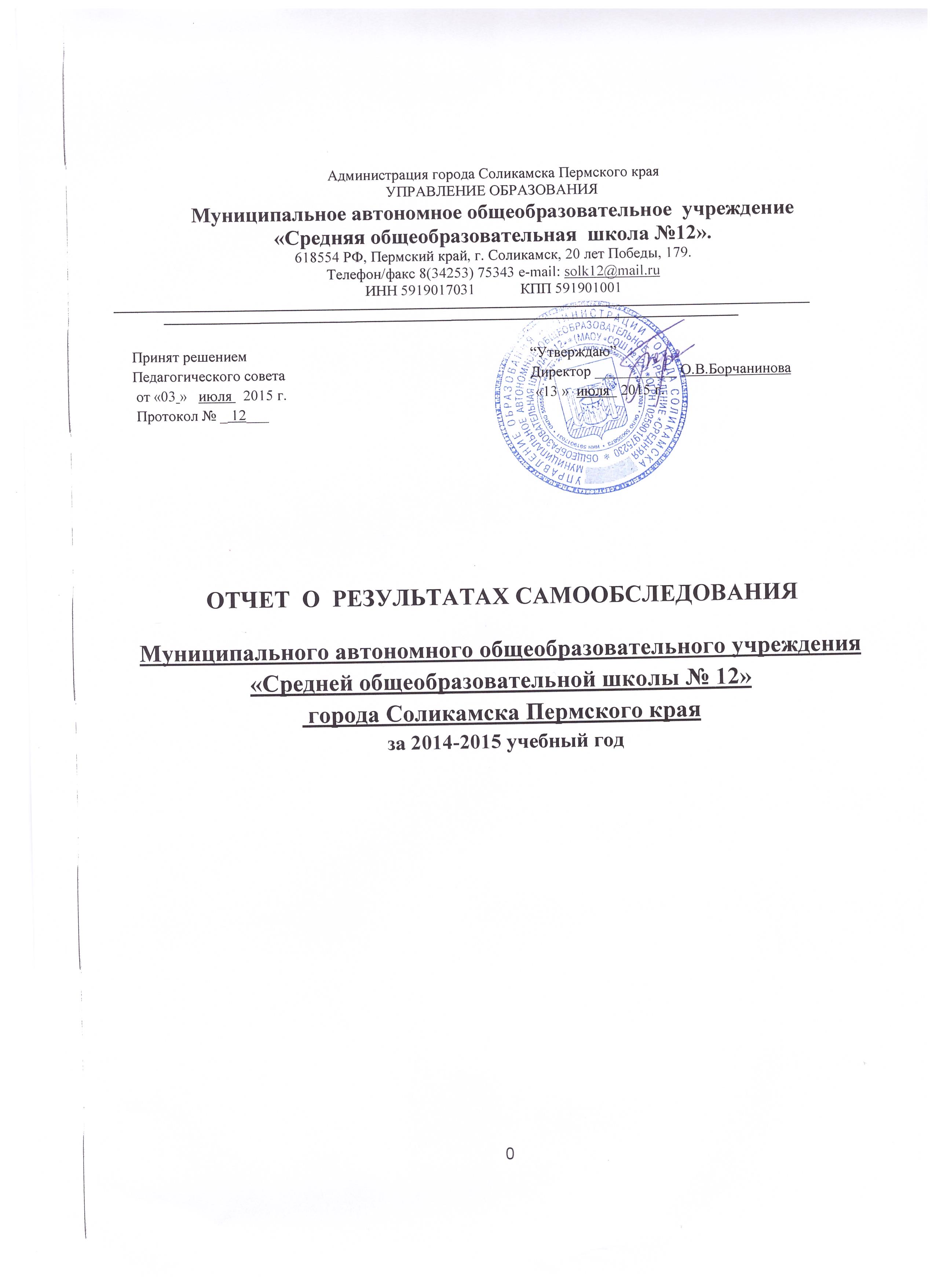  Содержание1.  Информационная справка об учреждении1.1. Общая информацияУчреждение создано путем изменения типа существующего бюджетного муниципального общеобразовательного учреждения «Средняя общеобразовательная школа №12» на основании Постановления администрации города Соликамска Пермского края от 20.12.2011 № 1716-па «О создании муниципального автономного общеобразовательного учреждения «Средняя общеобразовательная школа №12».Учреждение является правопреемником средней  школы №12, созданной в 1956 году, переименовано в «Общеобразовательную среднюю (полную) школу №12» на основании приказа по городскому отделу народного образования от 10.06.1992 г. № 142а «О переименовании образовательных учреждений», переименовано в муниципальную общеобразовательную среднюю (полную) школу №12 на основании приказа по Соликамскому городскому отделу народного образования от 30.07.1992 г. № 217а «О переименовании подведомственных образовательных учреждений», переименовано в муниципальное общеобразовательное учреждение «Средняя общеобразовательная школа №12» на основании приказа управления образования Соликамской городской администрации от 29.12.2000г №1210 «О переименовании образовательных учреждений», реорганизовано в форме   присоединения муниципального   общеобразовательного учреждения «Средняя общеобразовательная школа №6» на основании приказа управления образования администрации города Соликамска от 01.06.2010 № 463 .	Учреждение является правопреемником по всем правам и обязанностям реорганизованного муниципального образовательного учреждения, в соответствии с передаточным актом с момента государственной регистрации Учреждения.1.2. Полное наименование: муниципальное автономное общеобразовательное учреждение «Средняя общеобразовательная школа № 12», сокращенное название МАОУ “СОШ №12”.1.3. Юридический адрес:618554, Россия, Пермский край, г.Соликамск, ул. 20 лет Победы, 179.E-mail: solk12@mail.ruОфициальныйсайт: http://solk12.okis.ru1.4. Телефон/факс: 8(34253)75343, 751371.5. Фактический адрес: 618554, Пермский край, г.Соликамск, ул.20 лет Победы, д.179(старшая  школа),   ул.Набережная, 169 (младшая школа)1.6.  Наличие структурных подразделений: нет1.7. Наличие филиалов ОУ: нет1.8. Все реализуемые общеобразовательные программы с указанием уровня и направленности:1.9. Учредитель: муниципальное образование Соликамский городской округ в лице администрации города Соликамска, функции и полномочия Учредителя в рамках делегированных полномочий выполняет управление образования администрации города Соликамска. (г.Соликамск,                          ул.Набережная, 86, тел.8(34253)51463)1.10. Орган, осуществляющий полномочия Собственника имущества–Управление имущественных отношений администрации города Соликамска.1.11. Орган, осуществляющий государственно-общественное управление: Наблюдательный совет Школы.                                   2. Нормативное правовое обеспечение2.1.  	Устав учреждения: дата регистрации: 28.12.2011 года2.2  	Свидетельство о внесении записи в Единый государственный реестр юридических лиц:       серия    	59  	                                 	                        № 001017853       дата регистрации 04.11.2002 года                          	 ОГРН: 10259019752302.3.      Свидетельство о постановке на учет в налоговом органе:                	серия  	59                                                              № 004474016                    	          	дата  регистрации   01.03.2001  года                  ИНН   59190170312.4.      Свидетельство о землепользовании:      название документа: свидетельство о государственной регистрации права               	серия   59-БГ    	№ 357525  (ул.Набережная,169)          	   	серия   59-БГ    	№ 357801  (ул.20 лет Победы, 179)               	дата регистрации  25.04.2012 года2.5.      Акт о приемке собственности в оперативное управление:название документа: свидетельство о государственной регистрации права             	серия 59-БГ                                № 357526 (здание старшей школы)             	серия 59-БГ                               № 357524 (здание младшей школы)             	дата  регистрации  25.04.20122.6.      Лицензия на право осуществления образовательной деятельности:         	серия   РО         	№ 018368,         	регистрационный  номер № 1280        	дата выдачи 28.03.2011 года         	срок действия  - бессрочная 2.7.      Свидетельство о государственной аккредитации:           	серия   59А01   номер 0000517           	регистрационный  № 387                    дата выдачи  25.02.2015 года3. Предмет, цели, направления деятельностиОсновным предметом деятельности школы является реализация образовательных программ начального общего, основного общего, среднего (полного) общего образования; школа реализует дополнительные образовательные программы.Основные цели школы:1.   Создание условий для реализации гарантированного гражданам Российской Федерации права на получение общедоступного и бесплатного начального общего, основного общего, среднего (полного) общего и дополнительного образования детей.2.   Создание максимально благоприятных условий для развития творческих способностей обучающихся, их интересов к научному познанию, профессиональному самоопределению 3.   Создание условий для повышения научно-методического уровня, инновационной, творческой деятельности педагогических работников, укрепления материально-технической базы школы за счет расширения образовательного пространства и спектра финансово-хозяйственной деятельности. Основные направления деятельности школы:1. Реализация образовательных программ начального общего, основного общего, среднего (полного) общего и дополнительного образования.2. Реализация дополнительных образовательных программ и оказание дополнительных образовательных услуг на платной основе.3. Оказание услуг, способствующих освоению программ общего и дополнительного образования.4. Оказание услуг в сфере коррекции физического и (или) психического развития.4.  Оценка образовательной деятельностиОрганизационная структура учрежденияСтруктура учреждения включает образовательные и вспомогательные подразделения.Начальная школа – 1 – 4 классыЦель: реализация программы начального общего образования.Состав: 18 классов-комплектов.График работы: пятидневная  рабочая неделя с 08.00 до 15.00 часов, в 4-ых классах шестидневная рабочая неделя.Из них два класса, обучающиеся по  Программе специального (коррекционного)  образовательного учреждения VII видаГрафик работы: шестидневная   рабочая неделя с 08.00 до 15.00 часов.Основная и средняя школа– 5 – 11 классыЦель: реализация программ основного общего и среднего (полного) общего образования.Состав: 24  классов-комплектов.График работы: шестидневная рабочая неделя с 08.00 до 17.00 часов.Дополнительное  образование  детейЦель: реализация дополнительных образовательных программ по  направлениям:·        Художественно-эстетическое;·        Физкультурно - спортивное;·        Культурологическое;·        Образовательное;·        Социально – педагогическоеСостав: обучающиеся 1 – 11 классов.График работы: шестидневная рабочая неделя с 13.00 до 19.00 часов.Телефон: 8 (34253) 7-53-44БухгалтерияГрафик работы: пятидневная рабочая неделя с 09.00 до 17.00 часов.Телефон: 8 (34253) 75860МедиатекаГрафик работы: пятидневная рабочая неделя с 09.00 до 16.00 часов.Контингент образовательного учрежденияШкола обеспечивает на основе нормативно-правовых актов (федерального, регионального, муниципального, локального уровней, Устава) обязательность и доступность начального общего, основного общего, среднего (полного) общего образования. Условия приема регламентированы Правилами приема граждан в МАОУ «Средняя общеобразовательная школа № 12».  В школе в 2014 – 2015 учебном году обучалось 1112 человека:·        Начальная школа – 1 – 4 классы – 450 человека;·        Основная школа – 5 – 9 классы – 593 человек;·        Средняя школа - 10 – 11 классы – 69 человека.Детей из многодетных семей – 112, опекаемых детей – 8, детей из неполных семей – 200, детей из малообеспеченных семей – 123, детей, требующих особого отношения – 27.Лицензионный норматив (1000 человек) соблюден.В школе установлен следующий режим работы:1) обучение ведется в две смены (начальная школа) и в одну смену (старшая школа);2) шестидневная учебная неделя для обучающихся 4, 7 – 11 классов и  с(к)классов; пятидневная неделя для обучающихся 1-3,5-6- х классов;3) начало уроков – 8.00 для обучающихся 1 – 5 классов и 8.30 - в 6-11 классах, продолжительность урока (академического часа) для учащихся 2 – 11 классов - 45 минут;4) продолжительность перемен между уроками составляет 10 – 20 минут;5) для учащихся 1-х классов в 1-ом полугодии устанавливается «ступенчатый» режим: в сентябре - 3 урока по 35 минут; в октябре  - 4 урока по 35 минут; во второй четверти  - 4 урока по 35 минут; перемены между уроками  по 15 минут.Образовательная программаОсновная образовательная программа разработана в соответствии:- с требованиями Федерального государственного образовательного стандарта начального общего образования к структуре основной образовательной программы (приказом Министерства образования и науки Российской Федерации от « 6 » октября 2009 г. № 373),зарегистрирован Минюстом России 22.12.2009 г., рег.№1778;- приказом Министерства образования и науки РФ от 26 ноября 2010 года №1241 «О внесении изменений в федеральный государственный образовательный стандарт начального общего образования»;- приказом Министерства образования и науки Российской Федерации от 22.09.2011 № 2357 «О внесении изменений в федеральный государственный образовательный стандарт начального общего образования» зарегистрирован Министерством юстиции РФ 12 декабря 2011 года, регистрационный  № 22540 на период с 2010-2014 гг.Программа определяет содержание и организацию образовательного процесса на уровне начального общего образования и  соответствует основным принципам государственной политики Российской Федерации в области образования, изложенным в Федеральном Законе “Об образовании в Российской Федерации ” от 29.12.2012 N 273-ФЗ. Это:·         гуманистический характер образования;·        воспитание гражданственности, трудолюбия, уважения к правам и свободам человека, любви к окружающей природе, Родине, семье;·        общедоступность образования, адаптивность системы образования к уровням и особенностям развития и подготовки обучающихся и воспитанников;· обеспечение самоопределения личности, создание условий для ее самореализации, творческого развития;·        сохранение и укрепление здоровья обучающихся.Все компоненты образовательной программы разработаны на основе ФГОС и с учетом содержания УМК, используемых на начальной ступени образования  «Школа   России» (научный руководитель - А.А.Плешаков), «Школа 2100»(научный руководитель - Л.Г. Петерсон).В основе реализации основной образовательной программы лежит системно-деятельностный подход, который предполагает:· воспитание и развитие качеств личности, отвечающих требованиям информационного общества, инновационной экономики, задачам построения российского гражданского общества на основе принципов толерантности, диалога культур и уважения его многонационального, полилингвального, поликультурного состава;·   переход к стратегии социального проектирования и конструирования на основе разработки содержания и технологий образования, определяющих пути и способы достижения социально желаемого уровня (результата) личностного и познавательного развития обучающихся в конкретном образовательном учреждении, реализующем основную образовательную программу;· ориентацию на достижение цели и основного результата образования – развитие личности обучающегося на основе освоения универсальных учебных действий, познания и освоения мира;· признание решающей роли содержания, способов организации образовательной деятельности и учебного сотрудничества в достижении целей личностного и социального развития обучающихся;· учёт индивидуальных возрастных, психологических и физиологических особенностей обучающихся, роли и значения видов деятельности и форм общения при определении образовательно-воспитательных целей и путей их достижения;· обеспечение преемственности дошкольного, начального общего, основного общего, среднего (полного) общего и профессионального образования;·  разнообразие индивидуальных образовательных траекторий и индивидуального развития каждого обучающегося (включая одарённых детей и детей с ограниченными возможностями здоровья), обеспечивающих рост творческого потенциала, познавательных мотивов, обогащение форм учебного сотрудничества и расширение зоны ближайшего развития. Учебный план 	Учебный план муниципального автономного общеобразовательного учреждения «Средняя общеобразовательная школа №12» составлен на основе:1. 	Закона «Об образовании  Российской Федерации» ФЗ-273 от 29.12.2012;2. 	Федерального базисного учебного плана  и примерных учебных планов для образовательных учреждений Российской федерации, реализующих программы общего образования  (далее БУП 2004), утвержденный приказом Минобразования РФ от 09.03.2004 г. № 1312 с последующими изменениями и дополнениями  (приказ Минобрнауки РФ от 20.08.2008 №241, от 30.08.2010 №889, от 03.06.2011г. № 1994).3. 	Приказа Министерства образования и науки РФ от 5 марта 2004 г. № 1089 «Об утверждении и введении в действие федерального государственного образовательного стандарта начального общего, основного общего и среднего (полного) общего образования».4. 	Приказа Министерства образования и науки РФ от 06.10.2009 №373 «Об утверждении и введении в действие федерального государственного образовательного стандарта начального общего образования».5. 	Приказа Министерства образования и науки  РФ от 31 января  2012 г. № 69 «О внесении изменений в федеральный компонент государственных образовательных стандартов начального общего, основного общего и среднего (полного) общего образования, утвержденный приказом Министерства образования РФ от 5 марта 2004г. № 1089».6. 	Приказ Министерства образования и науки Российской Федерации от «17» декабря 2010 г. № 1897 «Об утверждении и введении в действие федерального государственного образовательного стандарта основного общего образования».7. 	Порядка организации и осуществления образовательной деятельности по основным  общеобразовательным программам, утвержденный приказом Министерства образования и науки Российской Федерации от 30 августа 2013 г. N 1015;8. 	Постановления главного санитарного врача РФ от 29 декабря 2010 г. №189 «Об утверждении СанПин 2.4.2.2821-10 «Санитарно-эпидемологические требования к условиям и организации обучения в общеобразовательных учреждениях».9. 	Приказа Министерства образования РФ №29/2065-п от 10 апреля 2002.10.  Образовательной программы муниципального автономного общеобразовательного учреждения «Средняя общеобразовательная школа №12».11. Устава муниципального автономного общеобразовательного учреждения «Средняя общеобразовательная школа №12». Учебный план представляет собой совокупность учебных планов, рассчитанных на обучение детей в общеобразовательных и коррекционных классах начального и основного общего образования, по индивидуальным учебным планам (профильного обучения) в классах среднего (полного) общего образования.Учебный план  определяет максимальный объем учебной нагрузки обучающихся, состав образовательных областей и учебных предметов, распределяет учебное время, отводимое на освоение содержания образования по классам, профильным группам, образовательным областям и предметам.Учебный план и логика его построения отражают основные задачи и цели, стоящие перед школой:·    Обеспечение базового образования обучающихся;·    Реализация системы развивающего обучения;·    Ведение предпрофильной подготовки в 8 классах;·    Профилизация образования на  старшей ступени образования с учетом индивидуальных запросов обучающихся и родителей.Начальное общее образованиеУчебный план для I-IV классов ориентирован на 4-летний нормативный срок освоения образовательных программ начального общего образования.Продолжительность учебного года: I класс  -  33 учебные недели (5-дневная рабочая неделя), II-IV классы - 34 учебных недели (5-дневная рабочая неделя в классах с традиционной системой обучения и 6-дневная в классах, работающих по системе «Школа 2100»).Продолжительность урока составляет 45 минут. Для учащихся 1-х классов устанавливается «ступенчатый» режим:- в первой четверти  - 3 урока по 35 минут- со второй четверти – 4 урока по 35 минут- с третьей четверти – 4 урока по 45 минут.Главное назначение начальной ступени - целенаправленное формировании развивающейся личности. В связи с этим на первой ступени обучения в школереализуются  два подхода к организации начального образования:  развивающее обучение  по системе «Школа 2100» (научный руководитель - Л.Г. Петерсон) (1Б, 2АБ,  3АБ, 4Б) и традиционное обучение.   Учащиеся 1БВГ, 2ВГ, 3В,Г,Д,  4АВГД, классов обучаются по УМК «Школа России».Предмет «Информатика и ИКТ»  изучается  в 3-4 классах в качестве учебного модуля в рамках учебного предмета «Технология».Учащиеся 1Б, 2АБ, 3АБ и 4Б классов обучаются по УМК «Школа 2100».  Учебный  предмет «Информатика и ИКТ» изучается  в 4Б классе в рамках  в рамках организации внеурочной деятельности.Часы школьного компонента учебного плана в 4-х классах направлены на русский язык (+1ч) и математику (+1ч) для усиления подготовки выпускников начальной ступени.Учебный курс «Основы религиозных культур и светской этики» в 4 классе реализуется за счет изучения модуля этого курса  «Основы светской этики» - 1 час в неделю (34 ч. в год).Внеурочная деятельность является составной частью учебно-воспитательного процесса  и одной из форм организации свободного времени уВ 1 -4 классах обучение строится на основе стандартов нового поколения. В целях обеспечения индивидуальных потребностей обучающихся учебный план предусматривает время на внеурочную деятельность. Внеурочная деятельность усиливает вариативную составляющую общего образования и способствует реализации знаний, полученных учащимися в базовом компоненте. Она позволяет создать условия, реализующие потребность учащегося в познании и творчестве, позволяет максимально реализовать себя, самоопределиться предметно, социально, личностно.Внеурочная деятельность в школе осуществляется через организацию групп временного пребывания. Деятельностная организация образовательного процесса, отличная от урочной системы обучения (экскурсии, кружки, секции, конференции, школьные научные общества, олимпиады, соревнования, поисковые и научные исследования и т.д.), осуществляемая учителями начальных классов, педагогами дополнительного образования МАОУ «Средняя общеобразовательная школа №12» и учреждений дополнительного образования г.Соликамска, позволяли создать условия, при которых занятия по предметам школьного цикла имеют свое естественное продолжение в разнообразных видах внеклассной и внешкольной деятельности обучающихся. В работе групп временного пребывания задействованы учебные кабинеты, физкультурный и актовый залы, библиотека и другие учебные помещения.Внеурочная деятельность организуется с учётом пожеланий обучающихся и их родителей (законных представителей) и реализуется посредством работы разнообразных кружков, работающих по следующим направлениям развития личности, определенным Стандартом: спортивно-оздоровительное, общеинтеллектуальное, общекультурное, социальное. 1. 	Спортивно-оздоровительное направление создает условия для полноценного физического и психического здоровья ребенка, помогает ему освоить гигиеническую культуру, приобщить к здоровому образу жизни, формировать привычку к закаливанию и физической культуре.2. 	Социальное направление помогает детям освоить разнообразные способы деятельности: трудовые, игровые, художественные, двигательные умения, развить активность и пробудить стремление к самостоятельности и творчеству.3. 	Общеинтеллектуальное  направление предназначено помочь детям освоить разнообразные доступные им способы познания окружающего мира, развить познавательную  активность, любознательность.4. 	Общекультурная деятельность ориентирует детей на доброжелательное, бережное, заботливое отношение к миру, формирование активной жизненной позиции, лидерских качеств, организаторских умений и навыков.План внеурочной деятельности определяет перечень компонентов внеучебной образовательной деятельности, организованных в разных формах (клубной, секционной, кружковой, тренинговой, в общественно-полезных и социальных практиках) за пределами урочных занятий, с указанием объемов за учебный год и возрастов (годов обучения) учащихся.Программно-методическое обеспечениеСпециальное (коррекционное) обучениеУчебный план для коррекционных классов составлен на основании базисного учебного плана специальных (коррекционных) учреждений VII вида (Приказ Министерства образования РФ №29/2065-п от 10 апреля 2002.).Продолжительность учебного года: I-IV классы - 34 учебных недели (6-дневная рабочая неделя).Учебный план ориентирован на 4-летний нормативный срок освоения образовательных программ начального общего образования.По программам С(К)О VII вида обучается 3К класс.С  учетом индивидуальных особенностей учащихся специальных коррекционных классов с целью успешного освоения программного материала (в рамках школьного компонента) увеличено на 1 час  количество часов, отведенных на изучение «Русского языка» и «Литературного чтения». Кроме этого часы школьного компонента учебного плана направлены на организацию факультативных занятий.Коррекционная подготовка представлена курсами  «Ритмика» (+1ч), индивидуальными и групповыми коррекционными занятиями (+1ч).Основное общее образованиеУчебный план для V – IX классов ориентирован на 5-летний нормативный срок освоения образовательных программ основного общего образования. Содержание образования в основной школе является относительно завершённым и базовым для продолжения обучения в средней (полной) образовательной или профессиональной школе, создаёт условия для подготовки обучающихся к выбору профиля дальнейшего образования, их социального самоопределения и самообразования.На второй ступени реализуется обучение по системе «Школа 2100» (5А,Б, 6А,Б, 7АБ, 8Б, 9АБ) и традиционное обучение («Школа России»). 	Продолжительность учебного года  в 5-8 классах составляет 34 недели (5- дневная рабочая неделя в 5-6 классах, 6- дневная рабочая неделя в 7-8 классах), в 9-х классах – 37 недель, включая период государственной итоговой аттестации (6-дневная рабочая неделя). Продолжительность урока – 45 минут.Часы школьного компонента учебного плана направлены на:·  русский язык для усиления подготовки выпускников в 9-х классах (+1ч.);·  вводный курс информатики в 5-6 классах и базовый курс информатики (7-е классы) ввиду актуальной потребности обучающихся и их родителей (+1 ч);· для усиления естественно-математической подготовки выпускников -	вводятся дополнительные часы математики  в 6 и 7 классах - 1 час,·  курсы по выбору  ·   для организации предпрофильной подготовки учащихся 8-х классов;· 1 час риторики – для сохранения  преемственности в обучении   в классах, работающих по системе «Школа «2100» (программа Ладыженской Т.А.) (8Б класс);· курс «Основы безопасности жизнедеятельности -  для удовлетворения запросов родителей и учащихся в 9 классов;· индивидуальные и групповые занятия - для дифференциации обучения.Учебный предмет «математика» в 7-9 классах включает отдельные дисциплины: «алгебра» и «геометрия», которые преподаются как самостоятельные учебные предметы.В связи с внедрением муниципальной модели основной школы учащимся 7-х и предоставляется возможность сделать выбор изучения учебного предмета «математика»  на основе поточно-группового метода.Специальное (коррекционное) обучениеПо программам С(К)О VII вида обучается 5К,6К и 9К классы.Учебный план для коррекционного класса составлен на основании базисного учебного плана специальных (коррекционных) учреждений VII вида (Приказ Министерства образования РФ №29/2065-п от 10 апреля 2002.).Продолжительность учебного года - 34 учебных недели (6-дневная рабочая неделя).С  учетом индивидуальных особенностей учащихся специальных коррекционных классов с целью успешного освоения программного материала (в рамках школьного компонента) увеличено на 2 часа  количество часов, отведенных на изучение «Русского языка». Кроме этого часы школьного компонента учебного плана направлены на организацию факультативных занятий.Коррекционная подготовка представлена индивидуальными и групповыми коррекционными занятиями (+2ч).Среднее   общее образованиеУчебный план ориентирован на 35 учебных недели в 10-х классах (включая период прохождения профессиональных проб) и 37 недель в 11 классе (включая период государственной итоговой аттестации), с продолжительностью урока 45 минут при 6-дневной рабочей неделе.	Особенностью учебного плана среднего (полного) общего образования является возможность формирования индивидуального учебного плана для каждого учащегося через выбор ими предметов для изучения на профильном уровне или элективных курсов. Под индивидуальным учебным планом (ИУП) понимается совокупность учебных предметов (курсов), выбранных для освоения обучающимися из учебного плана общеобразовательного учреждения, составленного на основе Федерального Базисного учебного плана.Организация учебного процесса на основе ИУП  позволяет создать условия для реализации каждым ребенком индивидуальной траектории развития с учетом его способностей, склонностей, для овладения учащимися содержанием образования на профильном уровне.Учащимся 10-го и 11-х классов представляется возможность выбрать для изучения на профильном уровне следующие предметы (не менее 2-х): математика, физика, история, обществознание, а также элективные учебные курсы, которые развивают содержание базового предмета, удовлетворяют познавательные интересы учащихся.Учебный предмет «математика» включает отдельные дисциплины: «алгебра и начала анализа» и «геометрия», которые преподаются как самостоятельные учебные предметы.Таким образом, учебный план муниципального автономного общеобразовательного учреждения «Средняя общеобразовательная школа №12» удовлетворяет таким требованиям, как целостность, сбалансированность (между обязательными предметами и предметами по выбору), преемственность, как между ступенями, так и между учебными годами, учитывает разный уровень подготовки учащихся, ориентирован на подготовку выпускников школы к современной жизни.     Учебный план имеет необходимое кадровое и методическое обеспечение и направлен на выполнение поставленных задач.Взаимодействие с социумомШкола активно взаимодействует с образовательными учреждениями города,  края:- Дошкольные образовательные учреждения города Соликамска №  1, 2, 5, 6, 7,9, 43;- Учреждения среднего профессионального  образования  города Соликамска;- МОУ ДОД Центр развития творчества детей и юношества «Звездный»;- МОУ ДОД Детско-юношеская спортивная школа «Старт»;- МОУ ДОД Центр творческого развития и гуманитарного образования «РОСТ»;- МОУ ДОД «Детский  эколого-биологический центр»;-  МОУ ДОД Центр детского творчества «Речник»-  МОУ ДОД Центр детского творчества “Кристалл”;- МОУ ДОД  Центр детского творчества “Изумруд”;- МОУ ДОД Центр детского творчества “Сильвинит”;- Центральная библиотечная система;- Пермский государственный гуманитарно-педагогический университет;- Национальный исследовательский университет «Высшая школа экономики»;-   УрГЭУ;- Сообщество «Школьная лига Роснано»- Пермская научная приборостроительная компания.·      Социальные партнеры:-  Управление культуры администрации г. Соликамска,-  ММУ «Соликамский центр медицинской профилактики»,-  Комитет по делам молодёжи администрации г. Соликамска,- МУК «СКМ»,- кинотеатр «Русь»,- МАУ «Лыжная база «Снежинка»,- Спортивно – развлекательный центр «Пингвин»,-  плавательный бассейн «Дельфин»;-  МАУК «Мемориальный ботанический сад Г.А. Демидова»;- МБУК «Соликамский краеведческий музей»;- городской совет ветеранов;- Совет ветеранов ОАО “Уралкалий”;- ГКУ Пк СОН “Социально - реабилитационный центр для несовершеннолетних”    5. Система управления организации Схема управленияАдминистративная команда + коллегиальные органы управления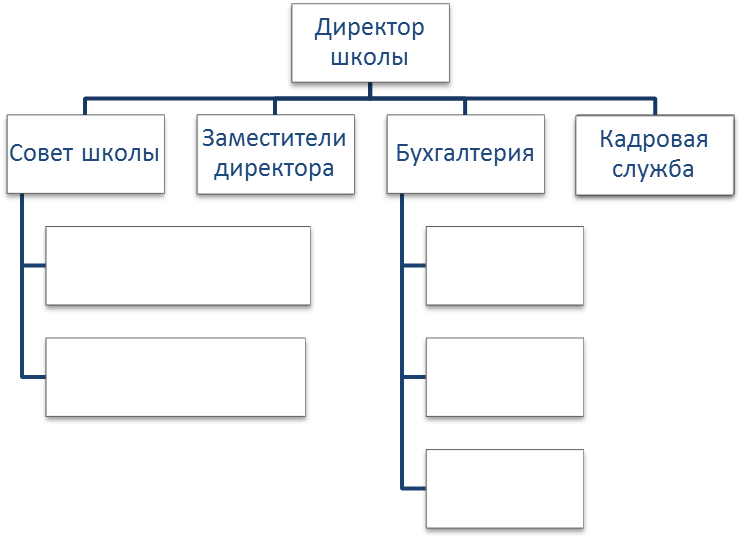 Органы самоуправления представлены Общим собранием трудового коллектива, Педагогическим советом, Методическим советом, Советом родителей, родительскими комитетами и Советом обучающихся. Таким образом, в системе управления школы функционируют не отдельные модули, работающие по известным образовательным моделям, а их оптимальная комбинация. Их деятельность определена следующими стратегическими требованиями:полный охват направлений работы;координация и взаимосвязь деятельности различных подразделений;адаптивность управленческой модели к изменяющимся социально-экономическим условиям, открытость, позволяющая субъектам управления своевременно вводить в имеющуюся систему новые структуры, отказываться от устаревших;использование в управлении школой современных информационных технологий;·         оптимальное для данной модели привлечение квалифицированных специалистов, в том числе из числа общественности к принятию управленческих решений.  	       Исходя из целей, принципов построения и стратегии развития построена матричная структура управления, в которой выделяется 4 уровня управления:Первый уровень - директор - главное административное лицо, воплощающее единоначалие и несущее персональную ответственность за все, что делается в образовательном учреждении всеми субъектами управления. На этом же уровне модели находятся высшие органы коллегиального и общественного управления, имеющие тот или иной правовой статус: Административно – методический совет школы, педагогический совет, органы самоуправления учащихся. Субъекты управления этого уровня обеспечивает единство управляющей системы в целом, определяют стратегическое направление развития образовательного учреждения, всех его подразделений.Второй уровень - заместители директора образовательного учреждения - органы, входящие в сферу влияния каждого из членов администрации.    	Каждый член администрации интегрирует определенное направление учебно-воспитательной системы согласно своему административному статусу или общественной роли. Этот уровень выступает звеном опосредованного руководства директора образовательной системой. Его главная функция согласование деятельности всех участников процесса в соответствии с заданными целями, программой и ожидаемыми результатами, то есть добиваться тактического воплощения стратегических задач и прогнозов.Третий уровень - методические объединения. К управленцам этого уровня относятся руководители методических объединений. Взаимодействие субъектов управления этого уровня осуществляется через специализацию функций при их одновременной интеграции. Руководство на этом уровне основано преимущественно на личных контактах, осуществляется с учетом индивидуальных особенностей и не формализовано.Четвертый уровень - учащиеся, родители и учителя. Развитие самоуправления на этом уровне обеспечивает реализацию принципа демократизации. Участие детей в управляющей системе формирует их организаторские способности и деловые качества.6. Содержание и качество подготовки обучающихся В жизни каждого ребенка важное место  занимает школа, которая, как сложный социальный механизм, отражает характер, проблемы, противоречия общества. Задача педагога – помочь ребенку определиться в этом обществе.  Школа благодаря своему воспитательному потенциалу способна помочь в социализации  личности каждого ученика.  Потенциал школы может быть реализован при соответствующих условиях, важнейшим из которых является умение педагогов управлять процессом воспитания учащихся и способствовать становлению каждого ребенка как личности, социально активной, способной взаимодействовать с окружающим социумом. Важнейшим средством и источником развития личности  является деятельность, поскольку развитие личности обусловлено последовательным включением человека в деятельность. Чем шире круг видов деятельности, тем богаче личность. Поэтому основой организации жизнедеятельности школы является методика коллективной творческой деятельности.Концепция развития МАОУ “СОШ №12” называется “Звездная страна”. Звёзды - это наши ученики, пока еще очень маленькие звёздочки, но в наших силах помочь им стать ярче, засверкать всеми гранями своей индивидуальности.7. Образовательные результаты       	7.1 Качество обучения по годам - начальная школаУчащиеся, не прошедшие промежуточную аттестацию, прошли консультацию на ПМПК и им изменен образовательный маршрут.Доля учащихся, набравших 150 баллов и выше по итогам мониторинговых обследований (математика + русский язык)Результаты мониторинговых обследований качества начального общего образованияСравнительная таблица результатов мониторинговых обследований     	Ежегодно выпускники 4 классов показывают результаты мониторинговых обследований лучше. За последний год он выше среднего по городу и краю.7.2 Анализ результатов учебной деятельности  обучающихся 5-11 классов7.2 Анализ результатов учебной деятельности  обучающихся 5-11 классовВ основной и старшей школе на конец 2014-2015 учебного года обучались  534 ученика:II ступень – 472 ученикаIII ступень – 62  ученикаДинамика успеваемости и качества на II – III уровнях обученияВывод: на II – III уровнях  наблюдается стабильность успеваемости  и  качества знаний обучающихся.Динамика успеваемости и качества на  III уровне  обученияВывод: На III уровне обучения по сравнению с прошлым годом наблюдается незначительное снижение  качества обучения (- 2,1%).В школе  имеются условия для повышения качества обучения:- 41 обучащихся по итогам 2014-2015 учебного года имеют 1-2 «3» , что составляет 8 %. - 3 обучающихся закончили учебный год с 1-2 «4», что составляет 0,6 %.7.3 Результаты внутренней экспертизы качества знаний обучающихсяВ течение года проводился мониторинг уровня сформированности обязательных результатов обучения по ряду предметов в виде административных контрольных работ по итогам  полугодия и итогам учебного года.Результаты административных контрольных работ в 5-9 классахВывод: за последние 3 года обучающиеся стабильно показывают оптимальный и допустимый уровень обученности по всем учебным предметам.7.4  Результаты внешней экспертизы качества знаний	       Государственная  (итоговая) аттестация  - 9 классВ 2015 году все учащиеся 9 классов допущены  к ГИА.  С 2009 по 2013 годы не было учащихся, не допущенных к ГИА, в 2014 году не была допущена к ГИА 1 ученица.       Доля обучающихся, получивших аттестат с отличиемРезультаты обязательных экзаменов в форме ОГЭ (средний балл)Средний тестовый балл по русскому языку – 52,9 (в 2014 году - 56,5)Средний тестовый балл по математике – 49,1 (в 2014 году – 51,5) Предметы по выбору 9-классники не сдавали Социализация выпускников 9 классов10 класс СОШ 12 – 19 человек (28%)Техникумы – 50 человек (72%)     Из них:Соликамск – 43 (62%)Пермь – 5 (7%)Другие территории – 2 (3%)    Государственная  (итоговая) аттестация  - 11 классИтоги ГИА в форме ЕГЭ - 2015Рейтинг выбора предметов выпускниками 11 классов в 2014 годуВывод: более востребованным учебным предметом является обществознание.Предметы, по которым выпускники школы сдали  ЕГЭ с результатами выше среднего по городу и краюСредний тестовый балл по предметам ЕГЭВывод: средний балл по школе стал выше по сравнению с прошлым годом по биологии, информатике, литературе, русскому языку, химии. Средний балл по школе выше, чем по городу по русскому языку, обществознанию, математике, физике. Итоги ЕГЭ в сравнении с прошлым годом    Право на получение стипендии губернатора Пермского края имеют выпускники 11 классов, которые по результатам  3 экзаменов получили более 225 баллов.Анализ результатов государственной (итоговой) аттестации выпускников 11 классов позволяет сделать вывод о высоком качестве образовательных достижений. Выпускники школы конкурентоспособны, 71% выпускников успешно продолжают образование в высших учебных заведениях Перми, Екатеринбурга,  Санкт-Петербурга, Челябинска.  8 выпускников, продолжают своё образование по естественнонаучному и инженерно-техническому направлению.Динамика численности выпускников, получивших медали и аттестаты с отличиемРезультаты олимпиадного и конкурсного движенияВ 2014-2015 учебном году в школе был сформирован банк данных одаренных детей с целью организации с ними системной работы. Однако коллектив школы считает обязательным приобщение каждого ребенка к интеллектуальной деятельности развивающего характера через организацию и проведение интеллектуальных игр среди учащихся школ, дистанционной олимпиады, используя интернет-ресурс (в социальной сети создана страница сообщества «Школьная академия наук «Созвездие»» - https://vk.com/club64768855).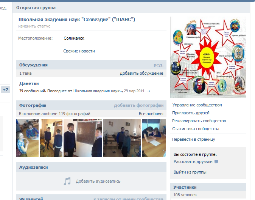  В этом учебном году учащиеся школы приняли участие в  муниципальном туре Всероссийской предметной олимпиаде по 11 предметам из 20.  Всего во втором туре Всероссийской олимпиады школьников  приняли участие 32 учащиеся (5-11 классов) и 9 учащихся (2-4 классов). Среди учащихся 2-4 классов 1 победитель и 3 призера. К сожалению, стоит заметить, что количество победителей муниципального этапа  среди 5-9 классов за последние три  года снижается: 2011 год – 11 человек (1 победитель и 10 призёров), 2012 год – 5 призёров, 2013 год  - 4 человека (1 победитель и 3 призёра). Муниципальный этап всероссийской олимпиады школьников 2012-2015гг	В региональном этапе  всероссийской олимпиады школьников по астрономии приняли участие 2 учащиеся 8-го класса Калинина Елизавета и Гросман Эльза.Ежегодно обучающиеся школы принимают активное участие в конкурсах муниципального уровня: олимпиада по иностранным языкам «Знаток иностранного языка» для учащихся образовательных учреждений Верхнекамья, олимпиада по краеведению «Знатоки Пермского края», «Юный биохимик», «Юный Архимед», «Юный географ», «Турнир юных математиков», конкурс сочинений на иностранном языке (английский язык), конкурс «В мире английского». Неотъемлемой частью развития обучающихся стали дистанционные олимпиады и конкурсы. Мотивирование обучающихся на участие в олимпиадах и конкурсах позволяет  выявлять и развивать одаренность обучающихся по разным учебным дисциплинам, повышать интерес к учебе.Доля уменьшения призёров муниципального этапа всероссийской олимпиады школьников свидетельствует о необходимости  усиливать индивидуальную работу с одарёнными детьми и способными обучающимися, выстраивать  индивидуальные траектории развития детей, совершенствовать систему педагогического сопровождения  школьников,  расширять образовательное пространство. Для реализации этой проблемы  направлен один из проектов школы «Работа с одарёнными детьми», цель которого заключается в выявлении наиболее одарённых обучающихся в разных областях науки и развитие  их творческих способностей; формировании разносторонне развитой личности.В рамках проекта в 2014-2015 учебном году продолжала работать «Школьная академия наук «Созвездие» («ШАНС»), в рамках деятельности которой были проведены ряд мероприятий:8.5. Результаты участия обучающихся в творческих, интеллектуальных, спортивных конкурсах:- краевой детский дистанционный  конкурс открыток и видеороликов, посвященных образованию Пермского края «С днем рождения, Пермский край» (3 место);- открытый краевой конкурс ученических проектов «Виртуальное путешествие по родному краю в номинации «Мой город»(1 место);- муниципальный чемпионат по стрельбе из пневматической винтовки (3 место);- туристический слет «Дружба» (2 место);- соревнования по плаванию (организация ВОСВОД) (1,1 место, 2 место, 3,3 место);- муниципальный конкурс рисунков и плакатов «Живи, красавица Кама» ( 3 место);- командный конкурс на знания правил дорожного движения в рамках муниципального конкурса «У светофора каникул нет!» (1 место)- конкурс по фигурному вождению велосипеда в рамках конкурса «У светофора каникул нет!» (1 место);- соревнование по стрельбе из пневматической винтовки в рамках месячника «Сила и мужество» (1 место);- III тур по интеллектуальным играм «Что? Где? Когда?» (3 место);- муниципальный конкурс новогодних поделок (1 место)- городской конкурс-фестиваль агитбригад ЮИД «Отряд ЮИД в действии» (2 место);- муниципальное соревнование «Сила и мужество» (в рамках месячника военно-патриотической и оборонно-массовой работы «Растим патриотов России» на этапе «Общевойсковая подготовка» (2 место);- Всероссийский интернет-конкурс видеороликов «Россия – родина моя» (3 место);- муниципальные соревнования «День юного призывника» (2 место)- муниципальная акция «Сохрани жизнь ежику» (2 место);- муниципальный конкурс чтецов (2, 3 место);- Городские спортивные соревнования «В здоровом теле – здоровый дух» (2 место)- Муниципальный проект «Точки роста» (3 место);- городской детский конкурс исполнителей караоке «Пой со мной» - 1, 3 место;- Муниципальная игра «Мой Пермский край» (2 место);- соревнования по плаванию  (в рамках проекта «Точки роста» (3 место)- Городская акция-конкурс по сбору макулатуры «Сохраним леса Прикамья» (2 место)- Городской интеллектуальный брейн-ринг «По дорогам войны», посвященный Победе (2 место)- Городской Осенний кросс (5-9 классы) – 3 место- городские соревнования по баскетболу  (10-11 класс, девушки) – 3 место;- городские соревнования по волейболу (10-11, девушки) – 2 место;- городские соревнования по волейболу (10-11, юноши) – 3место;- городские соревнования по лыжным гонкам (10-11, девушки) – 3 место;- Городские соревнования по стритболу – 3 место- Легкоатлетическая эстафета (женская команда) – 1 место8. Организация учебного процессаИнновационная деятельность образовательного учрежденияВ 2013-2014 учебном году школе был присвоен статус опытной пед.площадки муниципального уровня «Школа высоких технологий», также школа является школой-участницей федерального сетевого образовательного  сообщества «Школьная лига РОСНАНО» (руководитель проекта - Кинева Е.В., заместитель директора по НМР), участницей общероссийского проекта «Школа цифрового века» (руководитель проекта -  Борчанинова О.В., директор школы), участницей муниципального проекта “Основная школа - пространство выбора”. На основании самообследования эффективности научно-методической работы   муниципального автономного общеобразовательного учреждения МАОУ «СОШ №12» за 2013-2014 учебный год можно сделать вывод: педагоги нашей школы готовы обучать по-новому. Все выявленные позитивные и негативные тенденции и их причины позволяют коллективу скорректировать и продолжить работу над методической темой школы “Школа 12 – школа выбора: создание условий для реализации своих возможностей всеми обучающимися и педагогами школы», обусловленной переходом на ФГОС второго поколения.9. Востребованность выпускниковАнализ результатов государственной (итоговой) аттестации выпускников 11 классов позволяет сделать вывод о высоком качестве образовательных достижений. Выпускники школы конкурентоспособны, 93% выпускников успешно продолжают образование в высших учебных заведениях Перми, Екатеринбурга,  Санкт-Петербурга. 3 выпускника, продолжают своё образование по естественнонаучному и инженерно-техническому направлению.10. Качество условийКадровое обеспечение  Главной ценностью школы являются её педагоги, обладающие глубокими знаниями своего предмета, владеющие современными образовательными технологиями. В школе работает стабильный творческий коллектив, обеспечивающий высокий уровень качества образования. Коллектив возглавляет директор, талантливый организатор, почетный работник общего образования Борчанинова Ольга Владимировна.Административно-управленческая работа школы обеспечивается следующим кадровым составом:2 заместителя директора по учебно-воспитательной работе (Попова С.В., Почетный работник общего образования Российской  Федерации; Соколова О.А.) 2 заместителя директора по воспитательной работе и дополнительному образованию (Казанцева С.И., Чужченко З.Д.) 1 заместитель по научно-методической работе (Кинева Е.В.), прошедшие соответствующую процедуру аттестации.Коллектив педагогов школы на конец 2013/2014 учебного года составил 72 человек, из них трое находятся в отпуске по уходу за ребенком. Численность сотрудников школы, в основном, соответствует размерам, установленным штатным расписанием.Возраст педагоговВ коллективе преобладают опытные педагоги, с большим стажем работы в образовании. 51% педагогов имеют педагогический стаж более 20 лет, что позволяет качественно решать задачи образовательного процесса.Педагогический стаж:Образование: В коллективе наблюдается устойчивый рост числа педагогов, стремящихся повысить уровень образования: 2 человека являются студентами педагогических ВУЗов.Почетные звания имеют 9 человек: Отличник народного просвещения» - 3, «Почетный работник общего образования» - 6. Людмила Кирилловна Готлиб является победителями конкурса лучших учителей общеобразовательных учреждений по приоритетному национальному проекту «Образование».Аттестация педагогических кадров — очень важная процедура в оценке профессионализма и качества их работы. С помощью аттестации в конечном итоге обеспечивается формирование высокопрофессионального кадрового состава учреждения, что влечет за собой повышение качества образования.За 2013/2014 учебный год аттестовано 8 человек (высшая – 3 человека, первая – 5 человек). На конец 2013/2014 учебного года процент педагогов с первой и высшей категорией составил 46% (Высшая - 12 человек/17%, первая        	 - 21 человек/29%). Один человек имеет статус педагога-исследователя (Готлиб Л.К.).С 2011 года введен новый порядок аттестации педагогических работников: формирование электронного портфолио педагогов  в качестве единственной   формы аттестации. В целях  оказания инструктивно - методической, консультативной помощи аттестующим педагогам по заполнению портфолио были организованы индивидуальные консультации для педагогов по заполнению портфолио.По итогам учебного года все педагоги имеют электронное портфолио на сайте www.portfolio-edu.ru. Но систематически ведут работу по заполнению и обновлению портфолио лишь 47 педагогов, что составляет 65%.Повышение квалификации педагоговВ 2013-2014 учебном году курсовая подготовка педагогических  работников школы проводилась через- выездные курсы на бюджетной основе;- выездные курсы на внебюджетной основе;- курсы на базе  города Соликамска.Цели и задачи профессионального роста педагогов соотносятся с приоритетными направлениями развития школы (введение новых образовательных стандартов, качественная подготовка обучающихся к государственной итоговой аттестации, работа с одаренными детьми, а также 2 педагога успешно прошли обучение на международных курсах по английскому языку ТКТ). За 2013/2014 учебный год обучились 34 человека (47%).В условиях введения ФГОС НОО и подготовке к введению ФГОС ООО особое внимание уделяется курсовой подготовке педагогов по вопросам изучения новых образовательных стандартов.Кроме этого, в рамках работы по методической теме школы “Проблемы и перспективы современного урока в свете новых образовательных стандартов” педагоги школы в рамках корпоративного обучения вели работу по освоению современных образовательных технологий. По результатам ссамоанализа и посещенных уроков в 2013-2014 учебном году:·     80% педагогов  владеют технологией проектного обучения;·  90% педагогов освоили ИКТ–технологию;·  65% педагогов используют на уроках проблемное обучение · 50% учителей владеют приемами технологии критического мышления (качество усвоения повышается в среднем на 20-25%). Педагоги школы, понимая эффективность использования современных образовательных технологий в процессе обучения, продолжают активно  их осваивать и применять в урочное и внеурочное время. Материально-техническая базаШкола занимает два здания,   В здании, расположенном по адресу ул. Набережная, 169 обучаются дети 1 – 5 классов, по адресу ул.20 лет Победы, 179 – 6-11 классов.     На оба  здания имеется положительное санитарно-эпидемиологическое заключение и заключение о соответствии объекта защиты обязательным требованиям пожарной безопасности.В школе созданы условия для интеллектуального, физического, трудового и нравственного развития детей. Общее количество учебных кабинетов – 46, все кабинеты оснащены в соответствии с требованиями, 68 %  - комплектами мультимедийного оборудования. Специализированные кабинеты информатики, биологии, химии, физики оснащены в соответствии с ФГОС на 70%. 3 кабинета информатики оснащены 32 компьютерами, локальной сетью, выходом в Интернет со скоростью до 5 Мбит/сек. Функционируют 4 кабинета иностранного языка, из которых 1 кабинет лингафонный. Занятия по физической культуре проводятся в 2 спортивных залах, лыжной базе “Снежинка”, спортивной  площадке.Современная школа отличается развитой цифровой образовательной средой. В школе работает медиатека, оснащенная локальной сетью, выходом в Интернет со скоростью до 5 Мбит/сек. На уроках и во внеурочной деятельности используются: 72 компьютера, мобильный класс (12 ноутбуков), 26 мультимедийных проекторов, 3 комплектов лабораторного оборудования, 6 интерактивных досок и 1 интерактивная приставка,   4 документ-камеры, 2 видеокамера,  1 система голосования SMART Respons, 7 базовых наборов легороботов “Mindstorms EV3”, 1 система голосования Verdict, мобильный лабораторный комплекс по естественнонаучным дисциплинам LAB-disk, АРМ виртуальной лаборатории по физике в количестве 12 штук, комплекс прикладных систем Моделирующая компьютерная среда “Интерактивная физика”,  19 цифровых микроскопов. Имеется комплект интерактивных учебных пособий для начальной школы, комплект лицензионного и свободно распространяемого программного обеспечения для каждого компьютера. Лицензии обновляются ежегодно.Функционирует кабинет логопеда, социального педагога, психолога. Работают  библиотечные залы.Для реализации программ дополнительного образования приспособлены учебные кабинеты  используются также спортивный и актовый залы, тир. Школа также сотрудничает с учреждениями дополнительного образования (МАУ «Лыжная база «Снежинка», плавательный бассейн «Дельфин»; МБОУДОД «ЦРТДиЮ «Звездный», МБОУДОД «Детско-юношеская спортивная школа «Старт», МБОУДОД «Речник», МБОУДОД «Центр детского творчества «Детский эколого-биологический центр», МБОУДОД «ЦТРиГО «РОСТ», МБОУДОД «Вираж», ЦДТ “Кристалл”, ЦДТ “Изумруд”).Массовые мероприятия с обучающимися, родителями, общественностью проходят в актовых залах. К услугам учащихся медицинские кабинеты, включающие в себя медицинский и процедурный кабинеты, получившие лицензию в 2011 году. Для организации питания имеется 2 столовой   на 80 и 250 посадочных мест.Ежегодно происходит обновление учебно-материальной базы с учетом требований ФГОС в рамках реализации проекта «Модернизация региональных систем общего образования». Так, в период с 01.09.2013 по 30.07.2014 приобретены 2467 единиц учебников на сумму 780987 руб, 15 мониторов для кабинета информатики в младшей школе на сумму 59850 руб, 7 комплектов лего-роботов на сумму 103969 руб, 14 единиц оборудования в кабинет физики на сумму 51972 руб, 123 единиц (парт и стульев) для детей на сумму 200425 руб, 13 единиц оборудования в медицинские кабинеты на сумму 28249 руб, футбольные ворота на сумму 27000 руб, мобильный уголок по ПДД на 23000 руб.С 2007 года функционирует школьный сайт, содержание которого приведено в соответствие с ФЗ №293 от 08.11.2010 года. С 01 сентября 2012 года в школе осуществляется  электронный документооборот в системе  ИСЭД.       	МАОУ "СОШ №12" осуществляет свою экономическую деятельность самостоятельно с 2008 года. На основании муниципального задания составляется План финансово-хозяйственной деятельности учреждения.  7.5  9. Инновационная деятельность и методическое сопровождение образовательного процесса     	  9.1 Организация методической работы  школыСегодня политика в области образования направлена на целесообразное и оптимальное использование педагогических кадров в соответствии с их профессиональной подготовкой, опытом и личными возможностями, на формирование у них потребности в профессиональном развитии и предоставлении им возможности для профессионального роста и продвижения.Важнейшим средством повышения педагогического мастерства учителей, связывающая в единое целое всю систему работы школы, является методическая работа. Роль методической работы школы значительно возрастает в современных условиях в связи с необходимостью рационально использовать новые методики, приемы и формы обучения и воспитания.Организация научно-методической  деятельности педагогов школы регламентируется следующими локальными актами:·        Положение о Методическом Совете школы.·        Положение о школьном методическом объединении учителей ·        Положение о предметных неделях.·        Положение о рабочих программах педагогов.·        Положение о работе педагогов над программами профессиональногосаморазвития.·    Положение о ведении электронного  портфолио педагогическими работниками.В соответствии с данными Положениями организуется  методическая работа  школы. 	Методический Совет функционирует  на основании Положения о методическом совете школы, годового плана работы, а также  анализа результатов  его выполнения. Методический совет определяет перспективы развития школы, организует работу над единой методической темой школы, разрабатывает нормативную документацию, обеспечивающую инновационную деятельность в школе, проводит  экспертизу наиболее важных стратегических документов школы, проектов Программы развития, утверждает рабочие программы и учебно-тематическое планирование по предметам Учебного плана, программы факультативных, элективных курсов, курсов по выбору, программы дополнительного образования, в т.ч. на платной основе, вырабатывает и представляет на педагогическом совете требования к результату образовательной деятельности по каждому направлению, разрабатывает механизмы достижения утвержденных ожидаемых результатов.Методический Совет осуществляет общее руководство методической  работой педагогического коллектива школы. Членами Методического Совета являются заместитель директора по научно-методической работе и руководители методических объединений. Заседания Методического Совета проводятся не реже одного раза в четверть (триместр).Методический Совет школы осуществляет руководство деятельностью  методических объединения учителей,  деятельностью временных проблемных групп, которые создаются в процессе подготовки и работы педагогических советов.В школе сформировано 6 методических объединений учителей:- физики, математики и информатики;- русского языка и литературы- иностранных языков;- обществоведческих и естественных дисциплин;- начальных классов (Школа России);- начальных классов (Школа 2100).Каждое методическое объединение имеет свой план работы, разработанный в соответствии с темой, целями и задачами методической службы школы, а также на основе проблемного анализа работы за предыдущий год. В методических объединениях успешно проводится стартовый, рубежный и итоговый контроль по всем предметам. В методических объединениях каждый педагог имеет программу профессионального саморазвития, целью которой является систематическое повышение педагогами своего профессионального уровня. Итогом работы по программе является методический продукт  (доклад, программа, статья в журнале, открытый урок и т.д.)  9.3 Обобщение и распространение опыта работыСтремлению работать эффективно содействует участие педагогов школы в профессиональных конкурсах. В 2013/2014 учебном году о конкурсном движении приняли участие 7 педагогов:Опыт педагогов неоднократно представлялся педагогической общественности. На базе школы прошло  8 заседаний городских методических формирований:ГМО учителей химии «Особенности современного урока химии в рамках подготовки к введению ФГОС ООО» (декабрь 2013)ГМО учителей химии и биологии. Муниципальный турнир «Юный биохимик» (27.03. 2014)ГМО учителей эстетического цикла «Семинар- практикум «Формирование метапредметных умений в урочной и внеурочной деятельности» (декабрь 2013)ГМО учителей истории и обществознания. Семинар «Современные образовательные технологии, направленные на формирование социальных гражданских компетенций обучающихся» (27.02.2014)ГМО преподавателей ОБЖ  Открытый урок учителя ОБЖ Галстян А.М. «ЧС природного характера» (9 класс) (17.02.2014)Школа молодого логопеда  «Преодоление дисграфии у детей младшего школьного возраста с ОВЗ»  (семинар – практикум учителя-логопеда Люлько Н.В.) (апрель 2014)ГМО учителей математики. Практикум по решению заданий повышенной сложности по математике для обучающихся 9 классовГМО учителей  математики. Практикум по решению заданий повышенной сложности по математике для обучающихся 11 классов.- 2 семинара муниципального уровняПо итогам 2013-2014 учебного года 6 педагогам школы были вручены сертификаты управления образования за активную методическую работу на муниципальном уровне, а также сертификат участника ГМФ получили 4 педагога (Приказ МБУ "ЦИМС образования" от 06.06.2014. № СЭД-010-01-18-352  "О поощрении педагогов за методическую работу на муниципальном уровне").Опыт своей педагогической деятельности педагоги представляли на конференциях различных уровней:Публикации педагогов11. Внутренняя система оценки качества образованияВ течение года проводился мониторинг уровня сформированности обязательных результатов обучения по ряду предметов в виде административных контрольных работ по итогам  полугодия и итогам учебного года.Результаты административных контрольных работ в 5-9 классахВывод: за последние 3 года обучающиеся стабильно показывают оптимальный и допустимый уровень обученности по всем учебным предметам. Общие выводыПо результатам самообследования педагогический совет МАОУ «Средняя общеобразовательная школа  № 12» считает, что содержание и качество подготовки обучающихся 1-4 классов по программам общего образования соответствуют требованиям федеральных государственных образовательных стандартов начального общего образования, содержание и качество подготовки обучающихся 5-11 классов   соответствуют требованиям государственных образовательных стандартов. Развита система воспитывающей деятельности и дополнительного образования. Инновационная и методическая деятельность педагогического коллектива школы носит системный, развивающийся характер.Приложение 1ПОКАЗАТЕЛИДЕЯТЕЛЬНОСТИ ОБЩЕОБРАЗОВАТЕЛЬНОЙ ОРГАНИЗАЦИИ,ПОДЛЕЖАЩЕЙ САМООБСЛЕДОВАНИЮ1. Информационная справка об учреждении32. Нормативное правовое обеспечение53. Предмет, цели, направления деятельности64. Оценка образовательной деятельности4.1. Организационная структура учреждения 64.2. Контингент образовательного учреждения84.3. Режим работы84.4. Образовательная программа 84.5. Учебный план 104.6.  Взаимодействие с социумом 185. Система управления организации 196. Содержание и качество подготовки обучающихся217. Образовательные результаты 337.1 Качество обучения по годам - начальная школа  337.2 Анализ результатов учебной деятельности  обучающихся 5-11 классов 347.3. Результаты участия обучающихся в творческих, интеллектуальных, спортивных конкурсах  368. Организация учебного процесса 8.1 Организация методической работы  школы   8.2. Инновационная деятельность образовательного учреждения8.3 Обобщение и распространение опыта работы  9. Востребованность выпускников   10. Качество условий:- кадровое обеспечение- учебно-методическое обеспечение- библиотечно-информационное- материально-техническая база11. Внутренняя система оценки качества образованияРезультаты внутренней экспертизы качества знаний обучающихсяПриложение 1 Показатели деятельности общеобразовательной организации, подлежащей самообследованию Образовательная программаОбразовательная программаОбразовательная программа№ ппУровеньНаправленность (наименование ОП)Вид (основная, дополнительная)Начальное общее образование Образовательная программа начального общего образованияОсновная1.Основное общее образованиеОбразовательная программа основного  общего образованияОсновная2.Среднее   общее образованиеОбразовательная программа среднего   общего образованияОсновная3.УчреждениеПрограмма(автор, издательство, год)Название кружкаНаправлениеМБОУ ДОД «Кристалл»Воложанинова Е.В.Модифицированная программа, утвержденная МС МБОУ ДОД «Кристалл»1. «Танцевальная мозаика»Спортивно-оздоровительноеМОУ ДОД «Рост»Григорьев Б.Т.Анжеро-Судженск, 20052. «Карате»Бассейн «Дельфин»Еремеева Л. Ф.Детство-Пресс, 20053. «Плавание»МАОУ «СОШ №12»В.В. Холодова, Балас, 20101. «Юным умникам и умницам»Общеинтеллектуальное  направлениеМАОУ «СОШ №12»А.В. ГорячовБаласс, 20112. «Информатика в играх и задачах»МАОУ «СОШ №12»Т.А. ЛадыженскаяБаласс, 20083. «Риторика»Библиотека «Бестселлер»М.Ю.Новицкая - Просвещение, 2007г4.  «Я познаю мир»МАОУ «СОШ №12»Соколова И.В.Модифицированная программа, утвержденнаяМС МАОУ «СОШ №12», 20111. «Художественная роспись Прикамья»Общекультурная деятельностьМБОУ ДОД «Кристалл»Сидорова Е.И.Модифицированная программа, утвержденная МС МБОУ ДОД «Кристалл»2. «Музыкальное воспитание и основы вокала»МБОУ ДОД «Кристалл»Белинская О.В.Модифицированная программа, утвержденная МС МБОУ ДОД «Кристалл»3. «От подмастерья к мастеру»МБОУ ДОД «Кристалл»«Маракова Е.П.»Модифицированная программа, утвержденная МС МБОУ ДОД «Кристалл»4. «Разноцветные пятнышки»МБОУ ДОД «Кристалл»Цейслер Н.Н.. Модифицированная программа, утвержденная МС МБОУ ДОД «Кристалл»1. «Секреты города Экоград»Социальное направлениеМАОУ «СОШ №12»Л.А. БоровскаяБаласс, 20092. «Наш Пермский край»Стратегическая цель и задачи воспитывающей деятельности в условиях ФГОСЦель: воспитание высоконравственного, творческого, компетентного гражданина России, принимающего судьбу Отечества как свою личную, осознающего ответственность за своё настоящее и будущее и будущее своей страны. Приоритетные задачи:Продолжить работу по развитию единой воспитательной среды через реализацию концепции воспитательной системы «Звездная страна».Совершенствовать   работу по созданию условий для реализации личностного потенциала учащихся школы через развитие системы дополнительного образования и внеурочной деятельности учащихся в школе  и реализацию проектов «Шире круг» и «Вместе» в рамках программы интеграции общего и дополнительного образования.Активизировать работу по патриотическому воспитанию учащихся через реализацию проектов «Марафон Победы», «Соликамск юбилейный», направленных на достойную встречу знаменательных дат.Продолжить работу по формированию правовой культуры,законопослушного поведения учащихся через реализацию комплексной целевой программы по правовому воспитанию «Закон и порядок», совершенствование индивидуальной профилактической работы с учащимися группы риска и СОП, применение восстановительных технологий.Продолжить работу по воспитанию культуры  поведения на дорогах и улицах согласно тематической программе «Добрая дорога» и комплексной целевой программе по этому направлению;Продолжить работу по воспитанию позитивного и деятельного отношения к здоровому образу жизни через реализацию комплексной целевой программы «Здоровое поколение»; совершенствовать работу по профилактике суицидального поведения среди несовершеннолетних.Содействовать росту профессионального мастерства классных руководителей через  работу методического объединения, обмен опытом, активное участие в творческих конкурсах различного уровня2. Деятельность, направленная на реализацию поставленных задач2.1. В течение текущего года была продолжена работа по выстраиванию воспитательной системы. Основой воспитательной системы  является комплексная долговременная игра «Звездная экспедиция» (младшая школа), «Звездный тур» (старшая школа).Цель данной игры: создать стимул для роста творческой активности членов школьного коллектива. Задачи: способствовать сплочению общешкольного коллектива, классных коллективов; обеспечить рост творческой активности членов коллектива	Маршрут 2014-2015 учебного года:- «Планета Добра»  - сентябрь – октябрь;- «Планета Закона» - ноябрь;- «Планета Деда Мороза» - декабрь;- «Планета Науки» - январь;- «Планета Доблести и Чести» - февраль;- «Планета Весны» - март, апрель;- «Планета Здоровья» - апрель;- «Планета Победы» - май;- «Планета Последнего звонка» - май, июнь.	Победителями долговременной игры стали: 2Б (кл.рук. Н.В. Кибанова), 4В (кл. руку. В.Е. Неклюдова), 1Б (кл. рук. В.З. Бычкова), 6Б (кл.рук. М.В. Гандюк).       Ведущую роль в проведении  комплексной долговременной игры «Звездная экспедиция» играли органы детского самоуправления, а именно Совет старшеклассников «Лидер» и  Малый совет «ММС».       Проведен фестиваль школьных социальных проектов в младшей школе.        Школьная служба примирения «Антиконфликт» выступила инициатором и приняла активное участие в II городском слете ШСП, который прошел на базе школы.2.2. С  целью создания условий для реализации личностного потенциала учащихся школы проводилась работа по развитию системы дополнительного образования и внеурочной деятельности учащихся. В течение года были реализованы следующие программы дополнительного образования:       Следует отметить высокую творческую активность учащихся, посещающих школьные кружки и секции. Наиболее результативными были следующие объединения:  Вокальный кружок «Весёлые нотки», отряд ЮИД, туристско-краеведческий кружок «Эндемик», секция стрельбы.        Занятость учащихся в школьных кружках и секциях увеличилась по сравнению с прошлым учебным годом  и составляет 31% от общего количества обучающихся (в прошлом учебном году – 27%).        Увеличилось количество кружков и секций по сравнению с прошлым учебным годом: 2014-2015 – 17 объединений, 2013-2014 – 15 объединений. Учащиеся имели более широкий выбор направлений деятельности в объединениях дополнительного образования за счет появления новых кружков: Юный художник», «Лего-конструирование», волонтёрский отряд «Добровольцы», «Учусь говорить красиво».       В условиях  реализации ФГОС расширился объем внеурочной деятельности в младшей школе. В течение учебного года были реализованы следующие курсы внеурочной деятельности:             Таким образом, педагогами  школы реализуются курсы внеурочной деятельности по 4 направлениям из 5 (согласно ФГОС). Для работы по спортивно-оздоровительному направлению привлекаются специалисты ЦДТ «Кристалл», бассейна «Дельфин»: «Ритмика» (1Б, 1К, 3В, 3К, 4В),  «Плавание» (1В, 1К, 2В, 4А, 4В, 4К).             Охват учащихся внеурочной деятельностью составляет 100%. Ведутся журналы учета работы курсов внеурочной деятельности и журналы учета персональной активности учащихся.            Общая занятость учащихся во внеурочное время   с учетом учреждений дополнительного образования равняется 76% (в прошлом учебном году – 75%). В рамках программы интеграции общего и дополнительного образования реализуется совместный с ЦДТ «Кристалл» проект «Шире круг», направленный  на организацию внеурочной занятости и досуга различных категорий учащихся. Были проведены следующие мероприятия: «Вундеркинд-шоу», «Брейн-ринг» (для одаренных детей), спорт-шоу, познавательная игра «Имею право» (для детей группы риска и СОП), здоровая и правовая дискотеки (для подростков), творческие мастерские (для родителей и детей).С целью консолидации  воспитательного  потенциала школы и социума через  организацию на базе школы сициокультурного центра микрорайона начата реализация проекта «Вместе». Задачи проекта:- способствовать укреплению семьи через проведение семейных мероприятий; - формировать чувство патриотизма;  - приобщать детей и взрослых  к здоровому образу жизни; - создать условия для интеллектуального и творческого развития детей и взрослых;  - организовывать культурный досуг детей, жителей микрорайона и города; - содействовать профилактике преступности и безнадзорности несовершеннолетних. В 2014-2015 уч.году проведены следующие мероприятия:2.3. Была активизирована работа по патриотическому воспитанию учащихся через реализацию проектов «Марафон Победы», «Соликамск юбилейный», направленных на достойную встречу знаменательных дат: 70-летие Великой Победы и 585-летие г. Соликамска.         В реализации проекта «Марафон Победы»  приняли участие все классные коллективы:      Классные коллективы – победители марафона награждены на заключительных праздниках: 2В(кл. рук. О.А. Собянина), 2Б (кл.рук. Н.В. Кибанова), 4В (В.Е. Неклюдова), 6Б (кл.рук. М.В. Гандюк), 7Д (И.В. Пестрикова), 8В (Л.Э. Носова).В рамках школьного проекта «Соликамск юбилейный» были проведены следующие мероприятия:                     Работа по реализации проекта будет продолжена в следующем учебном году. Запланировано проведение следующих мероприятий: выпуск сборника «Известные люди Соликамска – выпускники школы №12», конкурс стихов «О тебе, Соликамск, я пишу и тебя я в стихах воспеваю», конкурс творческих работ (рисунки, фото, рекламные ролики) «Любимый уголок Соликамска».2.4. Реализуется комплексная целевая программа по правовому воспитанию и профилактике правонарушений учащихся «Закон и порядок». Были использованы  традиционные формы работы по профилактике правонарушений:- проведение классных часов согласно единой тематической программе;- работа ШСП (тренинги по бесконфликтному общению, примирительные программы);     - правовая дискотека (8-11 классы);     - совет профилактики;     - рейды;     - работа правового клуба «Фемида».      Промежуточные результаты  реализации программы свидетельствует о том, что работа по профилактике правонарушений проводилась недостаточно:- увеличилось количество учащихся учетных категорий: - повысился  уровень противоправных деяний (преступлений и правонарушений) на 100% по сравнению с АППГ:Учащимися школы было совершено  преступлений:Количество учащихся, совершивших преступления:Учащимися школы было совершено правонарушенийКоличество учащихся, совершивших правонарушения:Количество учащихся, состоящих на учете в ОДН:        Анализ характера противоправных деяний свидетельствует о том, что большинство преступлений и правонарушений совершено на почве межличностных конфликтов (драки). Необходимо совершенствовать индивидуальную профилактическую работу, активизировать деятельность ШСП, направленную на профилактику межличностных конфликтов.2.5. Реализуется  тематическая программа «Добрая дорога» в рамках комплексной целевой программы по воспитанию культуры  поведения на дорогах и улицах.  Результат -  отсутствие  ДТП с участием учащихся школы.          Продолжил  деятельность отряд ЮИД, принимавший активное участие в школьных и городских мероприятиях по    профилактике ДДТТ (участие в городском конкурсе на лучшее сочинение «Письмо водителю» (1,3 место); 2 место в городском конкурсе  агитбригад  отрядов ЮИД; участие отряда ЮИД в городском конкурсе «У светофора каникул нет». 2.6. Реализуется комплексная целевая программа по воспитанию позитивного и деятельного отношения к здоровому образу жизни «Здоровое поколение», в рамках которой были проведены следующие мероприятия: общешкольный день здоровья, здоровая дискотека, флешмоб «Мы за ЗОЖ», лекции специалистов по ЗОЖ для учащихся, педагогов и родителей, спортивные конкурсы и соревнования, тематические классные часы по ЗОЖ согласно единой тематической программе, школьное первенство по игровым видам спорта (баскетбол, волейбол, футбол, дартс, стрельба), работа школьных спортивных секций (ОФП, баскетбол, «Юный стрелок»).         Активизирована работа по профилактике суицидального поведения учащихся: школьными психологами проведены обследования учащихся с целью выявления склонности к суициду, спланирована индивидуальная работа с ними; проведены лекции для родителей, тренинги для учащихся.Промежуточные результаты  реализации программы:- увеличение количества учащихся, регулярно занимающихся физкультурой и спортом (посещающих спортивные секции) на 5%;- увеличение количества походов выходного дня (турбазы, лыжные базы, каток, бассейн) на 8%;- увеличение количества учащихся с позитивным отношением к ЗОЖ на 8%;- уменьшение количества курящих подростков на 3%;- результативное участие учащихся в спортивных соревнованиях.2.7. Продолжило работу методическое объединение классных руководителей.  Методическая  тема: использование современных воспитательных педагогических технологий в условиях перехода на ФГОС.Всего прошло 4 заседания, на которых были рассмотрены актуальные вопросы воспитания: 1) «Планирование воспитательной работы». 2) «Социальное  партнерство: вчера, сегодня завтра» (разработан проект«Вместе», направленный на консолидацию  воспитательного  потенциала школы и социума через  организацию на базе школы социокультурного центра микрорайона).3) «Инновационные подходы к организации воспитательного процесса в классном коллективе» (разработаны школьные проекты «Марафон Победы», «Соликамск юбилейный»).4) «Показатели эффективности воспитательной работы».       Проведен педсовет «Актуальные вопросы воспитания школьников в соответствии с ФГОС».        Педагоги школы приняли участие в  работе ГМФ  по вопросам воспитания (9 человек), в семинаре-практикуме по теме «Современные технологии профилактики потребления ПАВ в образовательных учреждениях» в рамках городского Форума по вопросам профилактики наркомании  «Я выбираю жизнь» (2 человека), в семинаре-практикуме по теме «Духовно-нравственное воспитание, личностные результаты в стандартах нового поколения» (10 человек), в городских педагогических чтениях «Дополнительное образование – пространство выбора» (1 человек), в семинаре «Профилактика суицидов среди подростков» (2 человека).            Растет личная творческая активность педагогов. Увеличилось количество педагогов, принявших участие в конкурсах педагогического мастерства по вопросам воспитания:             Проведены мероприятия по распространению опыта воспитательной деятельности на базе школы:   Педагоги школы стали инициаторами следующих муниципальных мероприятий:3. Достижения обучающихся:ВыводыВоспитывающая деятельность велась целенаправленно и в системе, была направлена на решение поставленных задач.Необходимо:- продолжить работу по развитию единой воспитательной среды через реализацию концепции воспитательной системы «Звездная страна», проекта «Вместе», применение интерактивных форм работы с учетом возрастных особенностей и интересов  учащихся;-начать работу по обновлению воспитательной системы школы;- совершенствовать работу по правовому воспитанию учащихся,  активизировать деятельность ШСП, направленную на профилактику межличностных конфликтов;- продолжить работу по патриотическому воспитанию через реализацию проектов «Соликамск юбилейный», «День рождения школы»;- продолжить работу по систематизации воспитания культуры  поведения на дорогах и улицах,  через реализацию комплексной целевой программы «Добрая дорога»;- продолжить работу по  интеграции общего и дополнительного образования через реализацию совместного с ЦДТ «Кристалл» проекта «Шире круг» .количество обучающихся, получивших отличные оценки по основным учебным предметамкачествоуспеваемостьгод24 чел.44,3%94,5%2012-20139 чел44,4 %98%2013-201412 чел44,2%98%2014-20152014 - 20152013 - 20142012 - 20131 чел.   	1 чел.   	3 чел.Предмет2014-20152014-20152014-2015школаСоликамскПКМатематика47,450,649,9Русский язык49,152,150,2Предмет.2012 – 2013 уч. год(успеваемость,качество)2012 – 2013 уч. год(успеваемость,качество)2013 – 2014 уч. год(успеваемость,качество)2013 – 2014 уч. год(успеваемость,качество)2014 – 2015 уч. год(успеваемость, качество )2014 – 2015 уч. год(успеваемость, качество )Предмет.1 полуг.год1 полуг.год1 полуг.годРусский язык88%32%88%35%83%43%94%44%87%36%98%39%Математика65%24%75%28%79%27%81%19%78%31%95%31%История87%59%86%36%87%62%99%56%Биология87%43%100%41%Физика73%27,5%84%29%87%52%69%31%79%32%97%35%Английский язык82%49%Химия81%47%72%45%100%56%Обществознание83%28%96%76%93%30%98%47%100%43%Количество предметов.486447Средний % успеваемости и качества81%31%86%37%87%32%83%36%83%37%Кол-во выпускников на конец годаДопущеноСдавало в форме ЕГЭСдавало в форме ГВЭ3838/100%38/ 100%0№ п/пПредметыСредний балл пог. СоликамскСредний балл по ОУ1английский язык70872информатика58703литература68724физика5858Учебный годКоличество выпускниковКол-во выпускников, набравших 225 баллов%2012-20134836,3%2013-201427311%2014-201538616%2014-2015Общее количество выпускников38Поступили в ВУЗы25% поступления в ВУЗы71%Естественнонаучное, инженерно-техническое направление21%2012-20132012-20132013-20142013-20142014-20152014-2015Кол-во участниковРезультат(кол-во призеров)Кол-во участниковРезультат(кол-во призеров)Кол-во участниковРезультат(кол-во призеров)Муниципальный уровеньМуниципальный уровеньМуниципальный уровеньМуниципальный уровеньМуниципальный уровеньМуниципальный уровеньМуниципальный уровень2-4 классы2194945-9 классы33518211510-11 классы349194231Итого7915461043101. Неделя краеведения, истории и технологий Пермского края» (1-11 классы) (совместно с «Школьной лигой Роснано»):1. Неделя краеведения, истории и технологий Пермского края» (1-11 классы) (совместно с «Школьной лигой Роснано»):1. Неделя краеведения, истории и технологий Пермского края» (1-11 классы) (совместно с «Школьной лигой Роснано»):1- 4 классы1. Классный час  «Люби и знай свой край».2. Экскурсия в краеведческий музей - «Удивительный мир камня».- «Тайны Пермского моря».3. Загородные экскурсии1.	«Удивительная Пермь»  (экскурсия на Пермскую кондитерскую фабрику; в Музей истории Мотовилихинских заводов) 4. Экскурсии по родному городу- «Водоёмы Соликамска» (экскурсия, знакомящая с реками города; остановки около рек Боровица, Усолка, Кама, знакомство с работой речного порта).- «Нескучный сад». (Экскурсия в ботанический сад им. Г. Демидова». История появления первого ботанического сада, возможность посмотреть на экзотические растения).- «О чём рассказал Соликамский герб» (с посещением Людмилинской скважины, с проведением эксперимента по вывариванию соли).- «Говорит и показывает Соликамск» (посещение телевизионного центра, студии «Союз», типографии).Мастер-класс:«Изготовление народной куклы-оберега».6. Игровые программыПередвижная выставка екатеринбургских молодых художников «Роспись по эмали» (в игровой форме дети знакомятся с героями уральских сказов, с техникой горячей и холодной росписи по эмали, завершается выставка мастер-классом по росписи птицы счастья).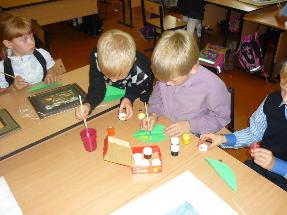 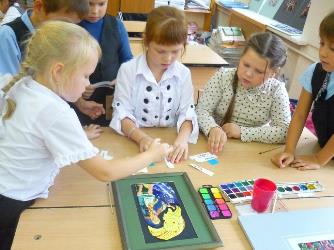 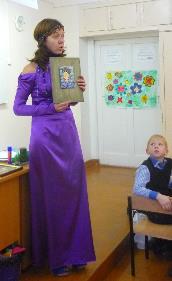 7. Проект  «Моя малая родина».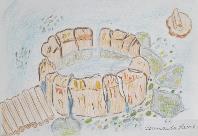 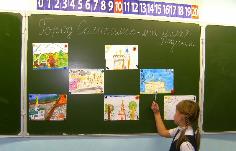 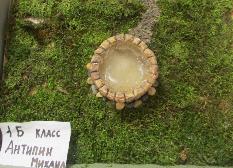 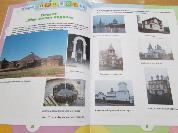 8. Игра «Мой любимый Пермский край»  (путешествие по станциям). 5- 11 классы 25 октября на открытие недели учащимся был представлен фильм «Хребет России - Пермский край», в котором рассказывается история возникновения производств в Пермском крае). После просмотра фильма учащиеся приняли участие в викторине, которая являлась первым этапом всей недельной игры. В течение недели учащиеся должны были в свободной форме поучаствовать в различных мероприятиях:Решить викторину «Пермяк – соленые уши» (Организаторы и члены жюри: Бас Н.В. и Тузова В.И.)Придумать и нарисовать новый памятник Пермского края » (Организаторы и члены жюри: Пестрикова И.В. и Сыропятова Е.Е.)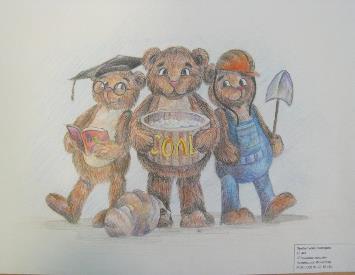 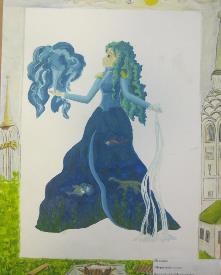 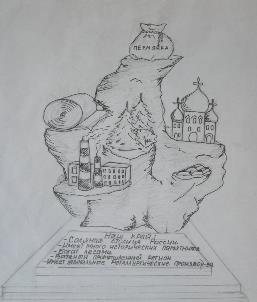 Решить викторину на английском языке, посвященную производствам Пермского края или Соликамска (6-8 классы) или разработать карту (путеводитель) на английском языке для иностранных туристов по предприятиям города  (Организаторы и члены жюри: Кинева Е.В., Королевич С.В., Чупрова Д.С.)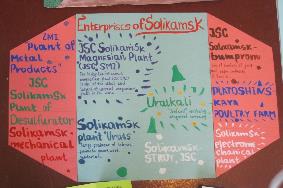 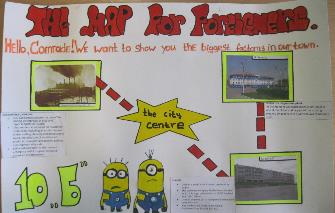 Принять участие в «Математическом путешествии по Пермскому краю» (Организаторы и члены жюри: Меркулова Е.Г., Семёнова Е.С., Гандюк М.В)Сочинить стихотворение о профессиях нашего города (Организаторы и члены жюри: Брезгина Е.А., Новикова Е.А., Бодрова И.Ю..)А наибольшее количество баллов класс получал, если совершил экскурсию на одно из производств Соликамска или Пермского края. Отчет об экскурсии ребята представляли на закрытии недели (2 октября).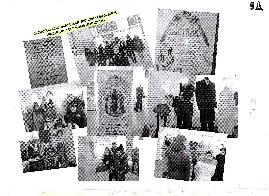 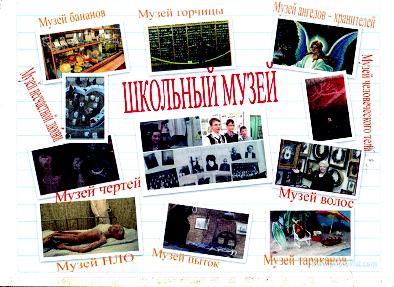 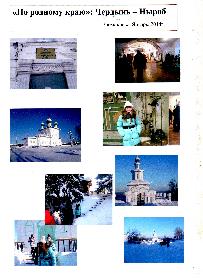 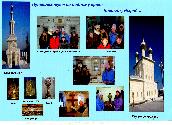 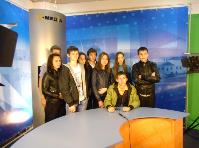 Учащиеся приняли активное участие во всех мероприятия. Ведь всем хотелось получить главный приз – сертификат в размере 3000 рублей на организацию следующей поездки по Пермскому краю! 1- 4 классы1. Классный час  «Люби и знай свой край».2. Экскурсия в краеведческий музей - «Удивительный мир камня».- «Тайны Пермского моря».3. Загородные экскурсии1.	«Удивительная Пермь»  (экскурсия на Пермскую кондитерскую фабрику; в Музей истории Мотовилихинских заводов) 4. Экскурсии по родному городу- «Водоёмы Соликамска» (экскурсия, знакомящая с реками города; остановки около рек Боровица, Усолка, Кама, знакомство с работой речного порта).- «Нескучный сад». (Экскурсия в ботанический сад им. Г. Демидова». История появления первого ботанического сада, возможность посмотреть на экзотические растения).- «О чём рассказал Соликамский герб» (с посещением Людмилинской скважины, с проведением эксперимента по вывариванию соли).- «Говорит и показывает Соликамск» (посещение телевизионного центра, студии «Союз», типографии).Мастер-класс:«Изготовление народной куклы-оберега».6. Игровые программыПередвижная выставка екатеринбургских молодых художников «Роспись по эмали» (в игровой форме дети знакомятся с героями уральских сказов, с техникой горячей и холодной росписи по эмали, завершается выставка мастер-классом по росписи птицы счастья).7. Проект  «Моя малая родина».8. Игра «Мой любимый Пермский край»  (путешествие по станциям). 5- 11 классы 25 октября на открытие недели учащимся был представлен фильм «Хребет России - Пермский край», в котором рассказывается история возникновения производств в Пермском крае). После просмотра фильма учащиеся приняли участие в викторине, которая являлась первым этапом всей недельной игры. В течение недели учащиеся должны были в свободной форме поучаствовать в различных мероприятиях:Решить викторину «Пермяк – соленые уши» (Организаторы и члены жюри: Бас Н.В. и Тузова В.И.)Придумать и нарисовать новый памятник Пермского края » (Организаторы и члены жюри: Пестрикова И.В. и Сыропятова Е.Е.)Решить викторину на английском языке, посвященную производствам Пермского края или Соликамска (6-8 классы) или разработать карту (путеводитель) на английском языке для иностранных туристов по предприятиям города  (Организаторы и члены жюри: Кинева Е.В., Королевич С.В., Чупрова Д.С.)Принять участие в «Математическом путешествии по Пермскому краю» (Организаторы и члены жюри: Меркулова Е.Г., Семёнова Е.С., Гандюк М.В)Сочинить стихотворение о профессиях нашего города (Организаторы и члены жюри: Брезгина Е.А., Новикова Е.А., Бодрова И.Ю..)А наибольшее количество баллов класс получал, если совершил экскурсию на одно из производств Соликамска или Пермского края. Отчет об экскурсии ребята представляли на закрытии недели (2 октября).Учащиеся приняли активное участие во всех мероприятия. Ведь всем хотелось получить главный приз – сертификат в размере 3000 рублей на организацию следующей поездки по Пермскому краю! 1- 4 классы1. Классный час  «Люби и знай свой край».2. Экскурсия в краеведческий музей - «Удивительный мир камня».- «Тайны Пермского моря».3. Загородные экскурсии1.	«Удивительная Пермь»  (экскурсия на Пермскую кондитерскую фабрику; в Музей истории Мотовилихинских заводов) 4. Экскурсии по родному городу- «Водоёмы Соликамска» (экскурсия, знакомящая с реками города; остановки около рек Боровица, Усолка, Кама, знакомство с работой речного порта).- «Нескучный сад». (Экскурсия в ботанический сад им. Г. Демидова». История появления первого ботанического сада, возможность посмотреть на экзотические растения).- «О чём рассказал Соликамский герб» (с посещением Людмилинской скважины, с проведением эксперимента по вывариванию соли).- «Говорит и показывает Соликамск» (посещение телевизионного центра, студии «Союз», типографии).Мастер-класс:«Изготовление народной куклы-оберега».6. Игровые программыПередвижная выставка екатеринбургских молодых художников «Роспись по эмали» (в игровой форме дети знакомятся с героями уральских сказов, с техникой горячей и холодной росписи по эмали, завершается выставка мастер-классом по росписи птицы счастья).7. Проект  «Моя малая родина».8. Игра «Мой любимый Пермский край»  (путешествие по станциям). 5- 11 классы 25 октября на открытие недели учащимся был представлен фильм «Хребет России - Пермский край», в котором рассказывается история возникновения производств в Пермском крае). После просмотра фильма учащиеся приняли участие в викторине, которая являлась первым этапом всей недельной игры. В течение недели учащиеся должны были в свободной форме поучаствовать в различных мероприятиях:Решить викторину «Пермяк – соленые уши» (Организаторы и члены жюри: Бас Н.В. и Тузова В.И.)Придумать и нарисовать новый памятник Пермского края » (Организаторы и члены жюри: Пестрикова И.В. и Сыропятова Е.Е.)Решить викторину на английском языке, посвященную производствам Пермского края или Соликамска (6-8 классы) или разработать карту (путеводитель) на английском языке для иностранных туристов по предприятиям города  (Организаторы и члены жюри: Кинева Е.В., Королевич С.В., Чупрова Д.С.)Принять участие в «Математическом путешествии по Пермскому краю» (Организаторы и члены жюри: Меркулова Е.Г., Семёнова Е.С., Гандюк М.В)Сочинить стихотворение о профессиях нашего города (Организаторы и члены жюри: Брезгина Е.А., Новикова Е.А., Бодрова И.Ю..)А наибольшее количество баллов класс получал, если совершил экскурсию на одно из производств Соликамска или Пермского края. Отчет об экскурсии ребята представляли на закрытии недели (2 октября).Учащиеся приняли активное участие во всех мероприятия. Ведь всем хотелось получить главный приз – сертификат в размере 3000 рублей на организацию следующей поездки по Пермскому краю! 2.Метапредметная дистанционная олимпиада (5-11 классы):2.Метапредметная дистанционная олимпиада (5-11 классы):2.Метапредметная дистанционная олимпиада (5-11 классы):Задания для 5-6 классовЗадания для 7-8 классовЗадания для 9-11 классовЗадания и ответы располагались на сайте https://vk.com/club64768855Задания для 5-6 классовЗадания для 7-8 классовЗадания для 9-11 классовЗадания и ответы располагались на сайте https://vk.com/club64768855Задания для 5-6 классовЗадания для 7-8 классовЗадания для 9-11 классовЗадания и ответы располагались на сайте https://vk.com/club647688553. Межпредметное интегративное погружение «Удивительный мир симметрии» 3. Межпредметное интегративное погружение «Удивительный мир симметрии» 3. Межпредметное интегративное погружение «Удивительный мир симметрии» Проводилось для учащихся 5-9 классов силами педагогов и учащихся 10 классов.Проводилось для учащихся 5-9 классов силами педагогов и учащихся 10 классов.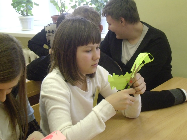 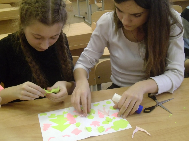 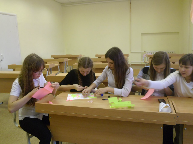 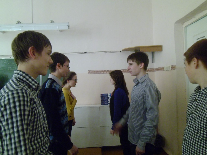 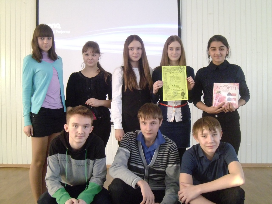 4. 2 сессии курсов по выбору для учащихся 5-х классов4. 2 сессии курсов по выбору для учащихся 5-х классов4. 2 сессии курсов по выбору для учащихся 5-х классов14  курсов по выбору:Информационно-математическое направление:«Абракадабра» (развитие логического мышления)«Альдебаран» (занятия по астрономии с использованием «домашнего планетария»)«Приключения Электроника» (легороботы)«Белое и черное» (шашки)«Очевидное невероятное» (развитие математических способностей)Естественно-научное и историческое направление:«Загадки Клио» (история)«Загадки Пермского края» (география) «Витамин Витаминович» (основы здорового питания)«Почемучка» Филологическое направление: «Лингвистические сказки»«Чеширский кот» (знакомство с историей, традициями Англии)Спортивное направление:«Драйв» (обучение игре «Городки»)Художественно-эстетическое:«Оч’умелые ручки»«На завалинке» (русская народная музыка)«Чеширский кот»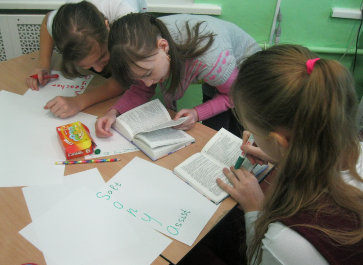 «Чеширский кот»14  курсов по выбору:Информационно-математическое направление:«Абракадабра» (развитие логического мышления)«Альдебаран» (занятия по астрономии с использованием «домашнего планетария»)«Приключения Электроника» (легороботы)«Белое и черное» (шашки)«Очевидное невероятное» (развитие математических способностей)Естественно-научное и историческое направление:«Загадки Клио» (история)«Загадки Пермского края» (география) «Витамин Витаминович» (основы здорового питания)«Почемучка» Филологическое направление: «Лингвистические сказки»«Чеширский кот» (знакомство с историей, традициями Англии)Спортивное направление:«Драйв» (обучение игре «Городки»)Художественно-эстетическое:«Оч’умелые ручки»«На завалинке» (русская народная музыка)«В гостях у сказки»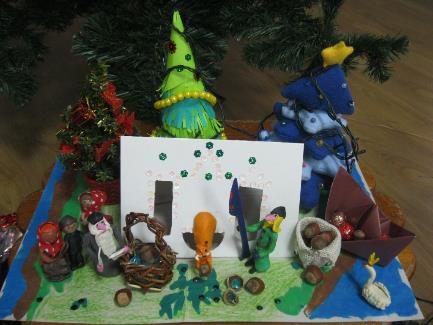 «В гостях у сказки»14  курсов по выбору:Информационно-математическое направление:«Абракадабра» (развитие логического мышления)«Альдебаран» (занятия по астрономии с использованием «домашнего планетария»)«Приключения Электроника» (легороботы)«Белое и черное» (шашки)«Очевидное невероятное» (развитие математических способностей)Естественно-научное и историческое направление:«Загадки Клио» (история)«Загадки Пермского края» (география) «Витамин Витаминович» (основы здорового питания)«Почемучка» Филологическое направление: «Лингвистические сказки»«Чеширский кот» (знакомство с историей, традициями Англии)Спортивное направление:«Драйв» (обучение игре «Городки»)Художественно-эстетическое:«Оч’умелые ручки»«На завалинке» (русская народная музыка)«Абракадабра»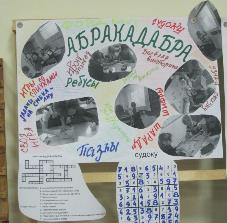 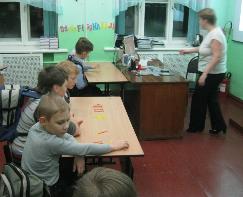 «Абракадабра»14  курсов по выбору:Информационно-математическое направление:«Абракадабра» (развитие логического мышления)«Альдебаран» (занятия по астрономии с использованием «домашнего планетария»)«Приключения Электроника» (легороботы)«Белое и черное» (шашки)«Очевидное невероятное» (развитие математических способностей)Естественно-научное и историческое направление:«Загадки Клио» (история)«Загадки Пермского края» (география) «Витамин Витаминович» (основы здорового питания)«Почемучка» Филологическое направление: «Лингвистические сказки»«Чеширский кот» (знакомство с историей, традициями Англии)Спортивное направление:«Драйв» (обучение игре «Городки»)Художественно-эстетическое:«Оч’умелые ручки»«На завалинке» (русская народная музыка)«Загадки Пермского края»   «Очумелые ручки»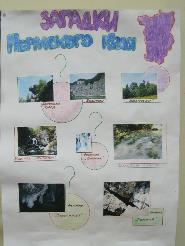 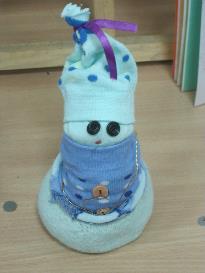 «Загадки Пермского края»   «Очумелые ручки»«Очевидное - невероятное»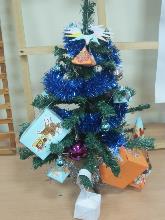 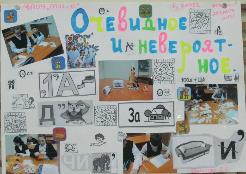 «Очевидное - невероятное»«Почемучка»       «Витамин Витаминович»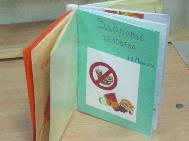 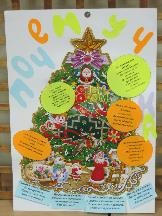 «Почемучка»       «Витамин Витаминович»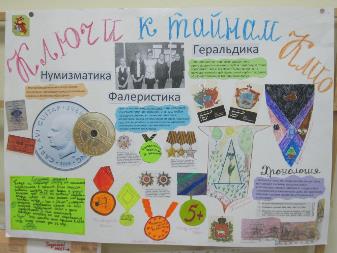 2013-2014Общее количество выпускников27Поступили в ВУЗы25% поступления в ВУЗы93%Естественно-научное направление4%Инженерно-техническое направление7%Кол-во (%)Моложе 25 лет8 (11%)25-3516 (22%)35 лет и старше48 (71%)июнь 2013 (71чел)июнь 2014 (72 чел)13 (18%)14 (20%)Менее 5 лет7 (10%)7 (10%)5-1014 (20%)14 (19%)10-2037 (52%)37 (51%)Более 20июнь 2013 (71чел)июнь 2014 (72 чел)52 человек/73% (49 человек/69/%)51 человек/70% (48 человек/67/%)Высшее (педагогическое)2 (3%)2 (3%)Второе высшее19 человек/27% (16 человек/23%)21 человек/29% (18 человек/25%)Среднее(Среднее специальное)2013/201412 (17%)Высшая квалификационная категория21 (29%)Первая квалификационная категория13 (19%)Вторая квалификационная категория2 (3%)Соответствие должности24 (32%)Педагогов без аттестацииПрофессиональная переподготовка(более 500 часов)Курсы 108 часовКурсы 72 часаКурсы от 16 до72 часовПрошли обучение (чел)Общее кол-во педагогов (без внешних совместителей)654321Итоги обучения педагогов, в том числе руководителей, ведущих преподаваниеИтоги обучения педагогов, в том числе руководителей, ведущих преподаваниеИтоги обучения педагогов, в том числе руководителей, ведущих преподаваниеИтоги обучения педагогов, в том числе руководителей, ведущих преподаваниеИтоги обучения педагогов, в том числе руководителей, ведущих преподаваниеИтоги обучения педагогов, в том числе руководителей, ведущих преподавание06152972Итоги обучения руководителейИтоги обучения руководителейИтоги обучения руководителейИтоги обучения руководителейИтоги обучения руководителейИтоги обучения руководителей00111Итоги обучения заместителей руководителяИтоги обучения заместителей руководителяИтоги обучения заместителей руководителяИтоги обучения заместителей руководителяИтоги обучения заместителей руководителяИтоги обучения заместителей руководителя00445июнь 2014 (72 чел)июнь 2013 (71чел)58 (81%)50 (70%)Курсовая подготовкаКПКФГОС ООООбщее кол-во педагогов основной школы(без внешних совместителей)КПКФГОС НОООбщее кол-во педагогов начальных классов(без внешних совместителей)25 (50%)5020 (100%)20- разработан проект на 3 года «Основная школа – школа выбора», в рамках которого созданы 3 рабочие группы: «Краткосрочные курсы», «Поточно-групповое обучение», «Профессиональные пробы и социальные практики»;- введено поточно-групповое обучение по математике в 7 классах;- апробированы 14 краткосрочных курсов для 5 классов в рамках созданной «Школьной академии наук «Созвездие»» («ШАНС»);- проведение «Недели краеведения», «Межпредметного интегративного погружения », дистанционной «Метапредметной олимпиады» в рамках сотрудничества со «Школьной лигой РОСНАНО»Позитивные тенденции в реализации- неготовность части педагогов основной школы участвовать в реализации проекта (низкое владение части педагогов современным цифровым оборудованием, желание работать «по старинке»)Негативные тенденции (проблемы в реализации)- проведение корпоративного обучения по работе с современным цифровым оборудованиемНеобходимые меры для коррекции негативных тенденцийРезультат участияСрокиУровеньНазвание конкурсаФИО педагогаДиплом I степенис 09.12.2013 г. по 18.01.2014г.муниципальный"Современный урок (занятие) с использованием ИКТ"Чупрова Дарья СергеевнаДиплом III степени20.01.2014всероссийскийОбщероссийский конкурс «Современный открытый урок»Чупрова Дарья СергеевнаДиплом I степениС 14.04.2014 по 12.05. 2014муниципальныйМуниципальный конкурс методических разработок «Работаем по ФГОС»Чупрова Дарья СергеевнаДиплом III степенис 09.12.2013 г. по 18.01.2014 г.муниципальный"Современный урок (занятие) с использованием ИКТ"Королевич Семён ВикторовичСертификат участникас 09.12.2013 г. по 18.01.2014 г.муниципальный«Современный урок (занятие) с использованием ИКТ»Семёнова Елена СергеевнаСертификат участникаС 14.04.2014 по 12.05. 2014муниципальныйМуниципальный конкурс методических разработок «Работаем по ФГОС»Сертификат участникаС 14.04.2014 по 12.05. 2014муниципальныйМуниципальный конкурс методических разработок «Работаем по ФГОС»Максимова Лариса ЛеонидовнаСертификат участникаС 14.04.2014 по 12.05. 2014муниципальныйМуниципальный конкурс методических разработок «Работаем по ФГОС»Анциферова Татьяна Александровнаучастие2013гкраевойКраевой конкурс по развитию промышленного туризма для школьников «Лучше один раз увидеть!»  на портале "Образование WEB 2.0Неклюдова Виктория Евгеньевна1 место в номинациис 07.11.2013 г. по 17.11.2013 г.всероссийскийII Всероссийский конкурс «Мой лучший урок с ЦОР»Готлиб Людмила КирилловнаУровень мероприятия,  темаЦель проведения данного мероприятияДата  проведенияКатегория участниковСеминар «Повышение правовой компетентности учащихся как приоритетное направление деятельности по профилактике преступлений и правонарушений среди несовершеннолетних»Повышениепрофессиональнойкомпетентности педагогов17.01.2014Заместители директоров по ВР школ городаСеминар «Современный урок в условиях реализации ФГОС нового поколения»Обобщение и распространение ценного педагогического опыта работы по методической теме школы02.04.2014Руководители и педагоги МОУТема выступления, мастер-классаФИО участникаНазвание конференцииУровень«Компетентностный подход при изучении функций в старшей школе»Готлиб Л.К., учитель математикиVII краевые Рождественские педагогические чтения «Новые образовательные стандарты: новые вызовы – новые решения»  В рамках деятельности Университетского округа НИУ ВШЭ (г. Пермь) на базе гимназии № 2 г. СоликамскаКраевой Использование интерактивных технологий на уроках английского языкаЧупрова Д.С., учитель английского языкаVII краевые Рождественские педагогические чтения «Новые образовательные стандарты: новые вызовы – новые решения»  В рамках деятельности Университетского округа НИУ ВШЭ (г. Пермь) на базе гимназии № 2 г. Соликамска Повышение мотивации учащихся к изучению иностранного языка посредством ИКТКоролевич С.В., учитель английского языкаVII краевые Рождественские педагогические чтения «Новые образовательные стандарты: новые вызовы – новые решения»  В рамках деятельности Университетского округа НИУ ВШЭ (г. Пермь) на базе гимназии № 2 г. Соликамска«Воспитание гражданина во внеклассной работе по предмету»Неклюдова В.Е., учитель нач. классовНаучно - практическая конференция по теме "Формирование гражданских качеств в системе школьного образования: новые перспективы при переходе к ФГОС", 20.06.2013 год, край«Реализация компетентностного подхода при изучении трансцендентных функций в старшей школе»Готлиб Л.К., учитель математикиII Международная НПК по проблемам реализации компетентностного подхода при обучении математике на базе СГПИМеждународныйТема публикацииФИОЖурнал, сайт итдУровеньЛабораторияСеменова Е.С.Сайт в «Школьная лига РОСНАНО»ВсероссийскиеМетодическая разработка урока риторики в 3 классе «Вежливое общение»Жданкова Н.П..Дистанционный Образовательный Портал «Продлёнка»ВсероссийскиеВнеклассное занятие в 1 классе  «Моё имя»Жданкова Н.П..Всероссийский  фестиваль педагогических идей «Открытый урок».Всероссийскиеклассный час «Права ребенка - твои права» январь 2014 годНеклюдова В.Е.Дистанционный Образовательный Портал «Продлёнка»ВсероссийскиеРеализация компетентностного подхода при изучении трансцендентных функций в старшей школеГотлиб Л.К.Сборник материалов II Международной НПК по проблемам реализации компетентностного подхода при обучении математике,                          СГПИ,МеждународныеПредмет.2011 – 2012 уч. год(успеваемость, качество)2011 – 2012 уч. год(успеваемость, качество)2012 – 2013 уч. год(успеваемость,качество)2012 – 2013 уч. год(успеваемость,качество)2013 – 2014 уч. год(успеваемость,качество)2013 – 2014 уч. год(успеваемость,качество)Предмет.1 полуг.год1 полуг.год1 полуг.годРусский язык87%34%89%36%88%32%88%35%83%43%94%44%Математика64%24%71%31%65%24%75%28%79%27%81%19%История87%59%86%36%Биология85%41%87%43%Физика67%21%73%27,5%84%29%87%52%69%31%Английский язык82%49%Химия79%26%81%47%72%45%Обществознание83%28%96%76%93%30%98%47%Количество предметов.434864Средний % успеваемости и качества72%27%82%33%81%31%86%37%87%32%83%36%Единица измеренияПоказателиN п/пОбразовательная деятельность1. человекОбщая численность учащихся1.1 человекЧисленность учащихся по образовательной программе начального общего образования1.2 человекЧисленность учащихся по образовательной программе основного общего образования1.361 человекЧисленность учащихся по образовательной программе среднего общего образования1.4человек/%Численность/удельный вес численности учащихся, успевающих на "4" и "5" по результатам промежуточной аттестации, в общей численности учащихся1.5  баллСредний балл государственной итоговой аттестации выпускников 9 класса по русскому языку1.6  баллСредний балл государственной итоговой аттестации выпускников 9 класса по математике1.7  баллСредний балл единого государственного экзамена выпускников 11 класса по русскому языку1.8  баллСредний балл единого государственного экзамена выпускников 11 класса по математике1.90 человек/%Численность/удельный вес численности выпускников 9 класса, получивших неудовлетворительные результаты на государственной итоговой аттестации по русскому языку, в общей численности выпускников 9 класса1.100 человек  Численность/удельный вес численности выпускников 9 класса, получивших неудовлетворительные результаты на государственной итоговой аттестации по математике, в общей численности выпускников 9 класса1.110 человек/%Численность/удельный вес численности выпускников 11 класса, получивших результаты ниже установленного минимального количества баллов единого государственного экзамена по русскому языку, в общей численности выпускников 11 класса1.120 человек/%Численность/удельный вес численности выпускников 11 класса, получивших результаты ниже установленного минимального количества баллов единого государственного экзамена по математике, в общей численности выпускников 11 класса1.130 человек/%Численность/удельный вес численности выпускников 9 класса, не получивших аттестаты об основном общем образовании, в общей численности выпускников 9 класса1.140 человек/%Численность/удельный вес численности выпускников 11 класса, не получивших аттестаты о среднем общем образовании, в общей численности выпускников 11 класса1.151 человек/   1%Численность/удельный вес численности выпускников 9 класса, получивших аттестаты об основном общем образовании с отличием, в общей численности выпускников 9 класса1.166 человек/18 %Численность/удельный вес численности выпускников 11 класса, получивших аттестаты о среднем общем образовании с отличием, в общей численности выпускников 11 класса1.17человек/%Численность/удельный вес численности учащихся, принявших участие в различных олимпиадах, смотрах, конкурсах, в общей численности учащихся1.18человек/%Численность/удельный вес численности учащихся - победителей и призеров олимпиад, смотров, конкурсов, в общей численности учащихся, в том числе:1.1959  человек/ %Регионального уровня1.19.1 человек/ %Федерального уровня1.19.20человек/0%Международного уровня1.19.30 человек/%Численность/удельный вес численности учащихся, получающих образование с углубленным изучением отдельных учебных предметов, в общей численности учащихся1.2061/6 человек/%Численность/удельный вес численности учащихся, получающих образование в рамках профильного обучения, в общей численности учащихся1.210 человек/%Численность/удельный вес численности обучающихся с применением дистанционных образовательных технологий, электронного обучения, в общей численности учащихся1.220 человек/%Численность/удельный вес численности учащихся в рамках сетевой формы реализации образовательных программ, в общей численности учащихся1.2372 человекаОбщая численность педагогических работников, в том числе:1.2451 человек/70%Численность/удельный вес численности педагогических работников, имеющих высшее образование, в общей численности педагогических работников1.2548 человека/67/%Численность/удельный вес численности педагогических работников, имеющих высшее образование педагогической направленности (профиля), в общей численности педагогических работников1.2619 человек/26%Численность/удельный вес численности педагогических работников, имеющих среднее профессиональное образование, в общей численности педагогических работников1.2718 человек/25%Численность/удельный вес численности педагогических работников, имеющих среднее профессиональное образование педагогической направленности (профиля), в общей численности педагогических работников1.28  человека/%Численность/удельный вес численности педагогических работников, которым по результатам аттестации присвоена квалификационная категория, в общей численности педагогических работников, в том числе:1.29 человек/%Высшая1.29.1  человек/%Первая1.29.2Численность/удельный вес численности педагогических работников в общей численности педагогических работников, педагогический стаж работы которых составляет:1.30  человек/%До 5 лет1.30.1 человек/%Свыше 30 лет1.30.2 человек/%Численность/удельный вес численности педагогических работников в общей численности педагогических работников в возрасте до 30 лет1.31 человек/%Численность/удельный вес численности педагогических работников в общей численности педагогических работников в возрасте от 55 лет1.32 человека/%Численность/удельный вес численности педагогических и административно-хозяйственных работников, прошедших за последние 5 лет повышение квалификации/профессиональную переподготовку по профилю педагогической деятельности или иной осуществляемой в образовательной организации деятельности, в общей численности педагогических и административно-хозяйственных работников1.33 человека/%Численность/удельный вес численности педагогических и административно-хозяйственных работников, прошедших повышение квалификации по применению в образовательном процессе федеральных государственных образовательных стандартов, в общей численности педагогических и административно-хозяйственных работников1.34Инфраструктура2.0,     единицКоличество компьютеров в расчете на одного учащегося2.16,5 единицКоличество экземпляров учебной и учебно-методической литературы из общего количества единиц хранения библиотечного фонда, состоящих на учете, в расчете на одного учащегося2.2даНаличие в образовательной организации системы электронного документооборота2.3даНаличие читального зала библиотеки, в том числе:2.4даС обеспечением возможности работы на стационарных компьютерах или использования переносных компьютеров2.4.1даС медиатекой2.4.2даОснащенного средствами сканирования и распознавания текстов2.4.3даС выходом в Интернет с компьютеров, расположенных в помещении библиотеки2.4.4даС контролируемой распечаткой бумажных материалов2.4.5680человек/63%Численность/удельный вес численности учащихся, которым обеспечена возможность пользоваться широкополосным Интернетом (не менее 2 Мб/с), в общей численности учащихся2.53 кв. мОбщая площадь помещений, в которых осуществляется образовательная деятельность, в расчете на одного учащегося2.6